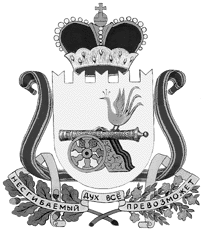 СОВЕТ ДЕПУТАТОВ ТУМАНОВСКОГО СЕЛЬСКОГО ПОСЕЛЕНИЯВЯЗЕМСКОГО РАЙОНА СМОЛЕНСКОЙ ОБЛАСТИРЕШЕНИЕот 28.12.2020 №30«О внесении изменений в решение Совета депутатов Тумановского сельского     поселения Вяземского района Смоленской области от 20.12.2019 г. № 41 «О бюджете Тумановского  сельскогопоселения Вяземского района Смоленской области  на 2020 год и на плановый период 2021 и 2022 годов»Руководствуясь Бюджетным кодексом Российской Федерации, Федеральным законом от 06.10.2003 № 131-ФЗ «Об общих принципах организации местного самоуправления в Российской Федерации», Уставом Тумановского сельского поселения Вяземского района Смоленской области, Совет депутатов Тумановского сельского поселения Вяземского района Смоленской области РЕШИЛ:Внести в решение Совета депутатов Тумановского сельского поселения Вяземского района Смоленской области на 2020 год  изменения:           1.Пункт 1 изложить в следующей редакции: «1. Утвердить основные характеристики бюджета Тумановского сельского поселения Вяземского района Смоленской области (далее –  бюджет поселения) на 2020 год:1) общий объем доходов бюджета поселения в сумме 25 492,9 тыс. рублей, в том числе объем безвозмездных поступлений в сумме 17 595,2 тыс. рублей, из которых объем получаемых межбюджетных трансфертов – 17 595,2 тыс. рублей;2) общий объем расходов бюджета поселения в сумме 26 277,5 тыс. рублей;3) дефицит бюджета поселения в сумме 784,5 тыс. рублей, что составляет 9,9 процентов от утвержденного общего годового объема доходов бюджета поселения без учета утвержденного объема безвозмездных поступлений».2. Пункт 14 изложить в следующей редакции:«14. Утвердить общий объем бюджетных ассигнований, направляемых на исполнение публичных нормативных обязательств, в 2020 году в сумме 198,9тыс. рублей, в 2021 году в сумме 195,0 тыс. рублей, в 2022 году в сумме 195,0 тыс. рублей.           3. Пункт 15 изложить в следующей редакции:« 15. Утвердить объем бюджетных ассигнований на финансовое обеспечение реализации муниципальных программ в 2020 году в сумме 24 306,4 тыс. рублей, в 2021 году в сумме 7 417,7 тыс. рублей, в 2022 году в сумме 7 332,7 тыс. рублей».4. подпункт 1 пункта 19 изложить в следующей редакции:«1) на 2020 год в сумме 912,4 тыс. рублей».            5. Приложение № 1 изложить в следующей редакции (прилагается)            6. Приложение № 5 изложить в следующей редакции (прилагается)            7. Приложение № 7 изложить в следующей редакции (прилагается)            8. Приложение № 9 изложить в следующей редакции (прилагается)            9. Приложение №11 изложить в следующей редакции (прилагается)10.Приложение №13 изложить в следующей редакции (прилагается)           11.Приложение № 15 изложить в следующей редакции (прилагается)         12.Приложение № 17 изложить в следующей редакции (прилагается)           13. Опубликовать настоящее решение в районной газете «Вяземский вестник» и на официальном сайте Тумановского сельского поселения Вяземского района Смоленской области.  Глава муниципального образованияТумановского сельского поселения Вяземского район Смоленской области                     М.Г.Гущина                                                                                                                                          Приложение 1 к  решению  от 28.12.2020 №30  Совета депутатов Тумановского сельского поселения Вяземского района Смоленской области « О внесении изменений в решение Совета депутатов Тумановского сельского     поселения Вяземского района Смоленской области от 20.12.2019 г. №41" О бюджете Тумановского сельского     поселения Вяземского района Смоленской области на 2020 год и на плановый период 2021 и 2022 годов" Источники финансирования дефицита бюджета поселения на 2020 год(тыс. рублей)Приложение 1 к решению  от 28.12.2020 №30 Совета депутатов Тумановского сельского поселения Вяземского района Смоленской области « О внесении изменений в решение Совета депутатов Тумановского сельского     поселения Вяземского района Смоленской области от 20.12.2019 г. №41" О бюджете Тумановского сельского     поселения Вяземского района Смоленской области на 2020 год и на плановый период 2021 и 2022 годов" Источники финансирования дефицита бюджета поселения на 2020 год(тыс. рублей)Приложение 5 к решению  от 28.12.2020 №30 Совета депутатов Тумановского сельского поселения Вяземского района Смоленской области « О внесении изменений в решение Совета депутатов Тумановского сельского     поселения Вяземского района Смоленской области от 20.12.2019 г. №41" О бюджете Тумановского сельского     поселения Вяземского района Смоленской области на 2020 год и на плановый период 2021 и 2022 годов" Прогнозируемые доходы бюджета поселения, за исключением безвозмездных поступлений на 2020 годПриложение 7 к  решению  от 28.12.2020 №30 Совета депутатов Тумановского сельского поселения Вяземского района Смоленской области « О внесении изменений в решение Совета депутатов Тумановского сельского     поселения Вяземского района Смоленской области от 20.12.2019 г. №41" О бюджете Тумановского сельского     поселения Вяземского района Смоленской области на 2020 год и на плановый период 2021 и 2022 годов" Прогнозируемые безвозмездные поступления в бюджет поселения на 2020 год(тыс. рублей)  Приложение 9 к решению  от 28.12.2020 №30  Совета депутатов Тумановского сельского поселения Вяземского района Смоленской области « О внесении изменений в решение Совета депутатов Тумановского сельского     поселения Вяземского района Смоленской области от 20.12.2019 г. №41" О бюджете Тумановского сельского     поселения Вяземского района Смоленской области на 2020 год и на плановый период 2021 и 2022 годов" Распределение бюджетных ассигнований по разделам, подразделам, целевым статьям (муниципальным программам и непрограммным направлениям деятельности), группам (группам и подгруппам)видов расходов классификации расходов бюджетов на 2020 год                                                                                                                                                                       Приложение 11 к решению от 28.12.2020  №30  Совета депутатов Тумановского сельского поселения Вяземского района Смоленской области « Овнесении изменений в решение Совета депутатов Тумановского сельского     поселения Вяземского района Смоленской области от 20.12.2019 г. №41" О бюджете Тумановского сельского     поселения Вяземского района Смоленской области на 2020 год и на плановый период 2021 и 2022 годов" Распределение бюджетных ассигнований по целевым статьям (муниципальным программам и непрограммным направлениям деятельности), группам (группам и подгруппам) видов расходов классификации расходов бюджетов на 2020 год                                                                                                                                                                                                                                                 (рублей)Приложение 13 к решению от 28.12.2020 №30 Совета депутатов Тумановского сельского поселения Вяземского района Смоленской области « Овнесении изменений в решение Совета депутатов Тумановского сельского     поселения Вяземского района Смоленской области от 20.12.2019 г. №41" О бюджете Тумановского сельского     поселения Вяземского района Смоленской области на 2020 год и на плановый период 2021 и 2022 годов" Ведомственная структура расходов бюджета поселения (распределение бюджетных ассигнований по главным распорядителям бюджетных средств, разделам (подразделам), целевым статьям (муниципальным программам и непрограммным направлениям деятельности), группам (группам и подгруппам) видов расходов классификации расходов бюджетов) на 2020 год                                                                                                                                                                               (рублей)Приложение 15 к решения  от 28.12.2020 №30 Совета депутатов Тумановского сельского поселения Вяземского района Смоленской области « О внесении изменений в решение Совета депутатов Тумановского сельского     поселения Вяземского района Смоленской области от 20.12.2019 г. №41" О бюджете Тумановского сельского     поселения Вяземского района Смоленской области на 2020 год и на плановый период 2021 и 2022 годов" Распределениебюджетных ассигнований по муниципальным программам и непрограммным направлениям деятельности на 2020 год                                                                                                                                                                                                         (рублей)Приложение 17 к  решению  от 28.12.2020 № 30  Совета депутатов Тумановского сельского поселения Вяземского района Смоленской области « О внесении изменений в решение Совета депутатов Тумановского сельского     поселения Вяземского района Смоленской области от 20.12.2019 г. №41" О бюджете Тумановского сельского     поселения Вяземского района Смоленской области на 2020 год и на плановый период 2021 и 2022 годов" Прогнозируемый объем доходов бюджета поселения в 2020 году в части доходов, установленных решением Совета депутатов Тумановского сельского поселения от 24.04.2019 года № 10 «Об утверждении Положения о порядке формирования и использования муниципального дорожного фонда Тумановского сельского поселения Вяземского района  Смоленской области»(тыс. рублей)КодНаименование кода группы, подгруппы, статьи, вида источника финансирования дефицитов бюджетов, кода классификации операций сектора государственного управления, относящихся к источникам финансирования дефицитов бюджетовСумма12301 00 00 00 00 0000 000ИСТОЧНИКИ ВНУТРЕННЕГО ФИНАНСИРОВАНИЯ ДЕФИЦИТОВ БЮДЖЕТОВ784,5 01 05 00 00 00 0000 000Изменение остатков средств на счетах по учету средств бюджетов784,5 01 05 00 00 00 0000 500Увеличение остатков средств бюджетов-25 492,9 01 05 02 00 00 0000 500Увеличение прочих остатков средств бюджетов-25 492,9 01 05 02 01 00 0000 510Увеличение прочих остатков денежных средств бюджетов-25 492,9 01 05 02 01 10 0000 510Увеличение прочих остатков денежных средств бюджетов сельских поселений-25 492,9 01 05 00 00 00 0000 600Уменьшение остатков средств бюджетов26 277,5 01 05 02 00 00 0000 600Уменьшение прочих остатков средств бюджетов26 277,5 01 05 02 01 00 0000 610Уменьшение прочих остатков денежных средств бюджетов26 277,5 01 05 02 01 10 0000 610Уменьшение прочих остатков денежных средств бюджетов сельских поселений26 277,5 КодНаименование кода группы, подгруппы, статьи, вида источника финансирования дефицитов бюджетов, кода классификации операций сектора государственного управления, относящихся к источникам финансирования дефицитов бюджетовСумма12301 00 00 00 00 0000 000ИСТОЧНИКИ ВНУТРЕННЕГО ФИНАНСИРОВАНИЯ ДЕФИЦИТОВ БЮДЖЕТОВ784,5 01 05 00 00 00 0000 000Изменение остатков средств на счетах по учету средств бюджетов784,5 01 05 00 00 00 0000 500Увеличение остатков средств бюджетов-25 492,9 01 05 02 00 00 0000 500Увеличение прочих остатков средств бюджетов-25 492,9 01 05 02 01 00 0000 510Увеличение прочих остатков денежных средств бюджетов-25 492,9 01 05 02 01 10 0000 510Увеличение прочих остатков денежных средств бюджетов сельских поселений-25 492,9 01 05 00 00 00 0000 600Уменьшение остатков средств бюджетов26 277,4 01 05 02 00 00 0000 600Уменьшение прочих остатков средств бюджетов26 277,4 01 05 02 01 00 0000 610Уменьшение прочих остатков денежных средств бюджетов26 277,4 01 05 02 01 10 0000 610Уменьшение прочих остатков денежных средств бюджетов сельских поселений26 277,4 Код <*>Наименование группы, подгруппы и статьи доходовСумма1231 00 00000 00 0000 000НАЛОГОВЫЕ И НЕНАЛОГОВЫЕ ДОХОДЫ7897,71 01 00000 00 0000 000НАЛОГИ НА ПРИБЫЛЬ, ДОХОДЫ1475,61 01 02000 01 0000 110  Налог на доходы физических лиц1475,61 01 02010 01 1000 110Налог на доходы физических лиц с доходов, источником которых является налоговый агент, за исключением доходов, в отношении которых исчисление и уплата налога осуществляются в соответствии со статьями 227, 227.1 и 228 Налогового кодекса Российской Федерации (сумма платежа (перерасчеты, недоимка и задолженность по соответствующему платежу, в том числе по отмененному)1463,51 01 02020 01 1000 110Налог на доходы физических лиц с доходов, полученных от осуществления деятельности физическими лицами, зарегистрированными в качестве индивидуальных предпринимателей, нотариусов, занимающихся частной практикой, адвокатов, учредивших адвокатские кабинеты, и других лиц, занимающихся частной практикой в соответствии со статьей 227 Налогового кодекса Российской Федерации (сумма платежа (перерасчеты, недоимка и задолженность по соответствующему платежу, в том числе по отмененному)0,21 01 02030 01 1000 110Налог на доходы физических лиц с доходов, полученных физическими лицами в соответствии со статьей 228 Налогового кодекса Российской Федерации (сумма платежа (перерасчеты, недоимка и задолженность по соответствующему платежу, в том числе по отмененному)11,91 03 00000 00 0000 000НАЛОГИ НА ТОВАРЫ (РАБОТЫ, УСЛУГИ), РЕАЛИЗУЕМЫЕ НА ТЕРРИТОРИИ РОССИЙСКОЙ ФЕДЕРАЦИИ2619,41 03 02231 01 0000 110Доходы от уплаты акцизов на дизельное топливо, подлежащие распределению между бюджетами субъектов Российской Федерации и местными бюджетами с учетом установленных дифференцированных нормативов отчислений в местные бюджеты (по нормативам, установленным Федеральным законом о федеральном бюджете в целях формирования дорожных фондов субъектов Российской Федерации)1314,11 03 02241 01 0000 110Доходы от уплаты акцизов на моторные масла для дизельных и (или) карбюраторных (инжекторных) двигателей, подлежащие распределению между бюджетами субъектов Российской Федерации и местными бюджетами с учетом установленных дифференцированных нормативов отчислений в местные бюджеты (по нормативам, установленным Федеральным законом о федеральном бюджете в целях формирования дорожных фондов субъектов Российской Федерации)7,91 03 02251 01 0000 110Доходы от уплаты акцизов на автомобильный бензин, подлежащие распределению между бюджетами субъектов Российской Федерации и местными бюджетами с учетом установленных дифференцированных нормативов отчислений в местные бюджеты (по нормативам, установленным Федеральным законом о федеральном бюджете в целях формирования дорожных фондов субъектов Российской Федерации)1500,01 03 02261 01 0000 110Доходы от уплаты акцизов на прямогонный бензин, подлежащие распределению между бюджетами субъектов Российской Федерации и местными бюджетами с учетом установленных дифференцированных нормативов отчислений в местные бюджеты (по нормативам, установленным Федеральным законом о федеральном бюджете в целях формирования дорожных фондов субъектов Российской Федерации)-202,61 05 00000 00 0000 000НАЛОГИ НА СОВОКУПНЫЙ ДОХОД500,01 05 03000 01 0000 110Единый сельскохозяйственный налог500,01 05 03010 01 1000 110Единый сельскохозяйственный налог500,01 06 00000 00 0000 000НАЛОГИ НА ИМУЩЕСТВО3188,01 06 01000 00 0000 110Налог на имущество физических лиц401,01 06 01030 10 1000 110Налог на имущество физических лиц, взимаемый по ставкам, применяемым к объектам налогообложения, расположенным в границах сельских поселений401,01 06 06000 00 0000 110Земельный налог2787,01 06 06030 00 0000 110Земельный налог с организаций1100,01 06 06033 10 1000 110Земельный налог с организаций, обладающих земельным участком, расположенным в границах сельских поселений1100,01 06 06040 00 0000 110Земельный налог с физических лиц1687,01 06 06043 10 1000 110Земельный налог с физических лиц, обладающих земельным участком, расположенным в границах сельских поселений1687,01 08 04020 01 1000 110Государственная пошлина за совершение нотариальных действий должностными лицами органов местного самоуправления, уполномоченными в соответствии с законодательными актами Российской Федерации на совершение нотариальных действий0,01 11 00000 00 0000 000ДОХОДЫ ОТ ИСПОЛЬЗОВАНИЯ ИМУЩЕСТВА, НАХОДЯЩЕГОСЯ В ГОСУДАРСТВЕННОЙ И МУНИЦИПАЛЬНОЙ СОБСТВЕННОСТИ114,71 11 05000 00 0000 120Доходы, получаемые в виде арендной либо иной платы за передачу в возмездное пользование государственного и муниципального имущества (за исключением имущества бюджетных и автономных учреждений, а также имущества государственных и муниципальных унитарных предприятий, в том числе казенных)0,01 11 05025 10 0000 120Доходы, получаемые в виде арендной платы, а также средства от продажи права на заключение договоров аренды за земли, находящиеся в собственности поселений (за исключением земельных участков муниципальных бюджетных и автономных учреждений).87,71 11 05075 10 0000 120Доходы от сдачи в аренду имущества, составляющего казну сельских поселений (за исключением земельных участков)27,01 11 09045 10 0000 120Прочие поступления от использования имущества, находящегося в собственности сельских поселений (за исключением имущества муниципальных бюджетных и автономных учреждений, а также имущества муниципальных унитарных предприятий, в том числе казенных)0,01 13 01995 10 0000 130Прочие доходы от оказания платных услуг (работ) получателями средств бюджетов сельских поселений0,01 13 02995 10 0000 130Прочие доходы от компенсации затрат бюджетов сельских поселений0,01 14 02052 10 0000 410Доходы от реализации имущества, находящегося в оперативном управлении учреждений, находящихся в ведении органов управления сельских поселений (за исключением имущества муниципальных бюджетных и автономных учреждений), в части реализации основных средств по указанному имуществу0,01 14 02052 10 0000 440Доходы от реализации имущества, находящегося в оперативном управлении учреждений, находящихся в ведении органов управления сельских поселений (за исключением имущества муниципальных бюджетных и автономных учреждений), в части реализации материальных запасов по указанному имуществу0,01 17 01050 10 0000 180Невыясненные поступления, зачисляемые в бюджеты сельских поселений0,01 17 05050 10 0000 180Прочие неналоговые доходы бюджетов сельских поселений0,0ВСЕГО ДОХОДОВ:7 897,7КодНаименование кода доходабюджетаСумма1232 00 00000 00 0000 000БЕЗВОЗМЕЗДНЫЕ ПОСТУПЛЕНИЯ17 595,22 02 00000 00 0000 000БЕЗВОЗМЕЗДНЫЕ ПОСТУПЛЕНИЯ ОТ ДРУГИХ БЮДЖЕТОВ БЮДЖЕТНОЙ СИСТЕМЫ РОССИЙСКОЙ ФЕДЕРАЦИИ17 595,22 02 10000 00 0000 150Дотации бюджетам бюджетной системы Российской Федерации7 215,82 02 16001 00 0000 150Дотации на выравнивание бюджетной обеспеченности из бюджетов муниципальных районов, городских округов с внутригородским делением7 215,82 02 16001 10 0000 150Дотации бюджетам сельских поселений на выравнивание бюджетной обеспеченности из бюджетов муниципальных районов7 215,82 02 29999 10 0000 150Прочие субсидии бюджетам сельских поселений10 048,42 02 30000 00 0000 150Субвенции бюджетам бюджетной системы Российской Федерации331,02 02 35118 00 0000 150Субвенции бюджетам на осуществление первичного воинского учета на территориях, где отсутствуют военные комиссариаты331,02 02 35118 10 0000 150Субвенции бюджетам сельских поселений на осуществление первичного воинского учета на территориях, где отсутствуют военные комиссариаты331,0Документ, учреждениеРазд.Ц.ст.Расх.Сумма на 2020 год  Администрация Тумановского сельского поселения Вяземского района Смоленской области0000000000000000026 277 480,35    ОБЩЕГОСУДАРСТВЕННЫЕ ВОПРОСЫ010000000000000009 618 327,78      Функционирование высшего должностного лица субъекта Российской Федерации и муниципального образования01020000000000000621 492,28        Обеспечение деятельности законодательного (представительного) органа местного самоуправления сельского поселения01027600000000000621 492,28          Глава муниципального образования01027610000000000621 492,28              Расходы на обеспечение функций органа местного самоуправления01027610000140000621 492,28                Расходы на выплаты персоналу в целях обеспечения выполнения функций государственными (муниципальными) органами, казенными учреждениями, органами управления государственными внебюджетными фондами01027610000140100621 492,28                  Расходы на выплаты персоналу государственных (муниципальных) органов01027610000140120621 492,28      Функционирование законодательных (представительных) органов государственной власти и представительных органов муниципальных образований010300000000000000,00        Непрограммные расходы органов местного самоуправления010398000000000000,00          Прочие направления деятельности, не включенные в муниципальные программы010398200000000000,00              Денежные выплаты депутатам010398200001800000,00                Расходы на выплаты персоналу в целях обеспечения выполнения функций государственными (муниципальными) органами, казенными учреждениями, органами управления государственными внебюджетными фондами010398200001801000,00                  Расходы на выплаты персоналу государственных (муниципальных) органов010398200001801200,00      Функционирование Правительства Российской Федерации, высших исполнительных органов государственной власти субъектов Российской Федерации, местных администраций010400000000000008 361 258,69        Муниципальная программа "Обеспечение реализации полномочий органов местного самоуправления Тумановского сельского поселения Вяземского района Смоленской области"010401000000000008 361 258,69          Основное мероприятие (вне подпрограмм)010401Я00000000008 361 258,69            Основное мероприятие "Обеспечение организационных условий для реализации муниципальной программы"010401Я01000000008 361 258,69              Расходы на обеспечение функций органов местного самоуправления010401Я01001400008 361 258,69                Расходы на выплаты персоналу в целях обеспечения выполнения функций государственными (муниципальными) органами, казенными учреждениями, органами управления государственными внебюджетными фондами010401Я01001401006 309 071,05                  Расходы на выплаты персоналу государственных (муниципальных) органов010401Я01001401206 309 071,05                Закупка товаров, работ и услуг для обеспечения государственных (муниципальных) нужд010401Я01001402002 035 667,07                  Иные закупки товаров, работ и услуг для обеспечения государственных (муниципальных) нужд010401Я01001402402 035 667,07                Иные бюджетные ассигнования010401Я010014080016 520,57                  Уплата налогов, сборов и иных платежей010401Я010014085016 520,57      Обеспечение деятельности финансовых, налоговых и таможенных органов и органов финансового (финансово-бюджетного) надзора0106000000000000021 300,00        Непрограммные расходы органов местного самоуправления0106980000000000021 300,00          Прочие направления деятельности, не включенные в муниципальные программы0106982000000000021 300,00              Расходы бюджета муниципального образования на осуществление передачи полномочий по кассовому обслуживанию исполнения расходной части местного бюджета010698200П00200001 000,00                Межбюджетные трансферты010698200П00205001 000,00                  Иные межбюджетные трансферты010698200П00205401 000,00              Расходы бюджета муниципального образования на осуществление передачи полномочий по организации и деятельности Контрольно-ревизионной комиссии010698200П003000020 300,00                Межбюджетные трансферты010698200П003050020 300,00                  Иные межбюджетные трансферты010698200П003054020 300,00      Резервные фонды0111000000000000021 900,00        Резервные фонды0111890000000000021 900,00              Расходы резервного фонда Администрации Тумановского сельского поселения Вяземского района Смоленской области0111890002888000021 900,00                Иные бюджетные ассигнования0111890002888080021 900,00                  Резервные средства0111890002888087021 900,00      Другие общегосударственные вопросы01130000000000000592 376,81        Муниципальная программа "Обеспечение реализации полномочий органов местного самоуправления Тумановского сельского поселения Вяземского района Смоленской области"0113010000000000013 000,00          Основное мероприятие (вне подпрограмм)011301Я000000000013 000,00            Основное мероприятие "Обеспечение организационных условий для реализации муниципальной программы"011301Я010000000013 000,00              Расходы на членские взносы в Совет муниципальных образований Смоленской области011301Я012001000013 000,00                Иные бюджетные ассигнования011301Я012001080013 000,00                  Уплата налогов, сборов и иных платежей011301Я012001085013 000,00        Муниципальная программа "Профилактика экстремизма и терроризма, предупреждения межнациональных конфликтов на территории Тумановского сельского поселения Вяземского района Смоленской области"011308000000000001 000,00          Основное мероприятие (вне подпрограмм)011308Я00000000001 000,00            Основное мероприятие "Профилактика экстремизма и терроризма"011308Я01000000001 000,00              Расходы на профилактику экстремизма и терроризма011308Я01201600001 000,00                Закупка товаров, работ и услуг для обеспечения государственных (муниципальных) нужд011308Я01201602001 000,00                  Иные закупки товаров, работ и услуг для обеспечения государственных (муниципальных) нужд011308Я01201602401 000,00        Непрограммные расходы органов местного самоуправления01139800000000000578 376,81          Прочие направления деятельности, не включенные в муниципальные программы01139820000000000578 376,81              Расходы по оформлению технической документации0113982000016000045 497,00                Закупка товаров, работ и услуг для обеспечения государственных (муниципальных) нужд0113982000016020045 497,00                  Иные закупки товаров, работ и услуг для обеспечения государственных (муниципальных) нужд0113982000016024045 497,00              Расходы на исполнение судебных актов01139820000190000532 879,81                Иные бюджетные ассигнования01139820000190800532 879,81                  Исполнение судебных актов01139820000190830532 879,81    НАЦИОНАЛЬНАЯ ОБОРОНА02000000000000000331 000,00      Мобилизационная и вневойсковая подготовка02030000000000000331 000,00        Непрограммные расходы органов местного самоуправления02039800000000000331 000,00          Прочие расходы за счет межбюджетных трансфертов других уровней02039810000000000331 000,00              Расходы на осуществление первичного воинского учета на территориях, где отсутствуют военные комиссариаты02039810051180000331 000,00                Расходы на выплаты персоналу в целях обеспечения выполнения функций государственными (муниципальными) органами, казенными учреждениями, органами управления государственными внебюджетными фондами02039810051180100206 377,66                  Расходы на выплаты персоналу государственных (муниципальных) органов02039810051180120206 377,66                Закупка товаров, работ и услуг для обеспечения государственных (муниципальных) нужд02039810051180200124 622,34                  Иные закупки товаров, работ и услуг для обеспечения государственных (муниципальных) нужд02039810051180240124 622,34    НАЦИОНАЛЬНАЯ БЕЗОПАСНОСТЬ И ПРАВООХРАНИТЕЛЬНАЯ ДЕЯТЕЛЬНОСТЬ030000000000000005 000,00      Обеспечение пожарной безопасности031000000000000005 000,00        Муниципальная программа "Организация и осуществление мероприятий по защите населения на территории Тумановского сельского поселения Вяземского района Смоленской области"031002000000000005 000,00          Основное мероприятие (вне подпрограмм)031002Я00000000005 000,00            Основное мероприятие "Осуществление защиты населения на территории"031002Я01000000005 000,00              Расходы на обеспечение пожарной безопасности031002Я01200200005 000,00                Закупка товаров, работ и услуг для обеспечения государственных (муниципальных) нужд031002Я01200202005 000,00                  Иные закупки товаров, работ и услуг для обеспечения государственных (муниципальных) нужд031002Я01200202405 000,00    НАЦИОНАЛЬНАЯ ЭКОНОМИКА0400000000000000013 585 545,10      Общеэкономические вопросы0401000000000000080 164,75        Муниципальная программа "Благоустройство территории Тумановского сельского поселения Вяземского района Смоленской области"0401070000000000080 164,75          Основное мероприятие (вне подпрограмм)040107Я000000000080 164,75            Основное мероприятие "Мероприятия по организации и проведению оплачиваемых общественных работ для занятости безработного населения на территории поселения"040107Я040000000080 164,75              Расходы по содействию занятости безработного населения на территории поселения040107Я042018000080 164,75                Закупка товаров, работ и услуг для обеспечения государственных (муниципальных) нужд040107Я042018020080 164,75                  Иные закупки товаров, работ и услуг для обеспечения государственных (муниципальных) нужд040107Я042018024080 164,75      Дорожное хозяйство (дорожные фонды)0409000000000000013 382 380,35        Муниципальная программа "Развитие и содержание дорожно-транспортного комплекса на территории Тумановского сельского поселения Вяземского района Смоленской области"0409030000000000013 382 380,35          Основное мероприятие (вне подпрограмм)040903Я000000000013 382 380,35            Основное мероприятие "Выполнение текущего ремонта и содержание автомобильных дорог на территории Тумановского сельского поселения Вяземского района Смоленской области"040903Я010000000013 382 380,35              Расходы на содержание улично-дорожной сети на территории Тумановского сельского поселения Вяземского района Смоленской области за счет дорожного фонда040903Я0120030000819 680,46                Закупка товаров, работ и услуг для обеспечения государственных (муниципальных) нужд040903Я0120030200819 680,46                  Иные закупки товаров, работ и услуг для обеспечения государственных (муниципальных) нужд040903Я0120030240819 680,46              Расходы на проведение ремонта улично-дорожной сети на территории Тумановского сельского поселения Вяземского района Смоленской области за счет дорожного фонда040903Я01201500001 954 236,89                Закупка товаров, работ и услуг для обеспечения государственных (муниципальных) нужд040903Я01201502001 454 323,24                  Иные закупки товаров, работ и услуг для обеспечения государственных (муниципальных) нужд040903Я01201502401 454 323,24                Капитальные вложения в объекты государственной (муниципальной) собственности040903Я0120150400499 913,65                  Бюджетные инвестиции040903Я0120150410499 913,65              Услуги по техническому обслуживанию наружного освещения населенных пунктов040903Я012021000050 085,00                Закупка товаров, работ и услуг для обеспечения государственных (муниципальных) нужд040903Я012021020050 085,00                  Иные закупки товаров, работ и услуг для обеспечения государственных (муниципальных) нужд040903Я012021024050 085,00              Расходы на изготовление технических паспортов автомобильных дорог в границах населенных пунктов Тумановского сельского поселения Вяземского района Смоленской области за счет Дорожного Фонда040903Я0120230000569 900,00                Закупка товаров, работ и услуг для обеспечения государственных (муниципальных) нужд040903Я0120230200569 900,00                  Иные закупки товаров, работ и услуг для обеспечения государственных (муниципальных) нужд040903Я0120230240569 900,00              Расходы на проектирование, строительство, реконструкцию, капитальный ремонт и ремонт автомобильных дорог общего пользования местного значения040903Я01S12600009 988 478,00                Закупка товаров, работ и услуг для обеспечения государственных (муниципальных) нужд040903Я01S12602009 988 478,00                  Иные закупки товаров, работ и услуг для обеспечения государственных (муниципальных) нужд040903Я01S12602409 988 478,00      Другие вопросы в области национальной экономики04120000000000000123 000,00        Муниципальная программа "Развитие малого и среднего предпринимательства на территории Тумановского сельского поселения Вяземского района Смоленской области"041209000000000003 000,00          Основное мероприятие (вне подпрограмм)041209Я00000000003 000,00            Основное мероприятие "Нормативно-правовое, аналитическое и организационное обеспечение малого и среднего предпринимательства"041209Я01000000003 000,00              Расходы на нормативно-правовое, аналитическое и организационное обеспечение малого и среднего предпринимательства041209Я01201700003 000,00                Закупка товаров, работ и услуг для обеспечения государственных (муниципальных) нужд041209Я01201702003 000,00                  Иные закупки товаров, работ и услуг для обеспечения государственных (муниципальных) нужд041209Я01201702403 000,00        Непрограммные расходы органов местного самоуправления04129800000000000120 000,00          Прочие направления деятельности, не включенные в муниципальные программы04129820000000000120 000,00              Расходы на выполнение кадастровых работ, подготовка схем расположения земельного участка на кадастровом плане территории04129820000200000120 000,00                Закупка товаров, работ и услуг для обеспечения государственных (муниципальных) нужд04129820000200200120 000,00                  Иные закупки товаров, работ и услуг для обеспечения государственных (муниципальных) нужд04129820000200240120 000,00    ЖИЛИЩНО-КОММУНАЛЬНОЕ ХОЗЯЙСТВО050000000000000002 445 586,96      Жилищное хозяйство0501000000000000093 120,76        Муниципальная программа "Обеспечение мероприятий в области жилищного хозяйства на территории Тумановского сельского поселения Вяземского района Смоленской области"0501050000000000093 120,76          Основное мероприятие (вне подпрограмм)050105Я000000000093 120,76            Основное мероприятие "Содействие проведению капитального ремонта многоквартирных домов"050105Я010000000093 120,76              Расходы на оплату ежемесячных взносов на капитальный ремонт за помещения, находящиеся в муниципальной собственности050105Я012009000093 120,76                Закупка товаров, работ и услуг для обеспечения государственных (муниципальных) нужд050105Я012009020093 120,76                  Иные закупки товаров, работ и услуг для обеспечения государственных (муниципальных) нужд050105Я012009024093 120,76              Расходы на проведение прочих мероприятий по жилищному хозяйству050105Я01201000000,00                Закупка товаров, работ и услуг для обеспечения государственных (муниципальных) нужд050105Я01201002000,00                  Иные закупки товаров, работ и услуг для обеспечения государственных (муниципальных) нужд050105Я01201002400,00      Коммунальное хозяйство050200000000000001 117 932,38        Муниципальная программа "Газификация Тумановского сельского поселения Вяземского района Смоленской области"05020400000000000412 513,13          Основное мероприятие (вне подпрограмм)050204Я0000000000412 513,13            Основное мероприятие "Развитие газификации в сельской местности"050204Я0200000000412 513,13              Расходы на изготовление проектной документации по газификации050204Я0220080000412 513,13                Капитальные вложения в объекты государственной (муниципальной) собственности050204Я0220080400412 513,13                  Бюджетные инвестиции050204Я0220080410412 513,13        Муниципальная программа "Комплексное развитие систем коммунальной инфраструктуры Тумановского сельского поселения Вяземского района Смоленской области"05020600000000000705 419,25          Основное мероприятие (вне подпрограмм)050206Я0000000000705 419,25            Основное мероприятие "Модернизация объектов коммунальной инфраструктуры"050206Я0100000000705 419,25              Расходы на развитие систем водоснабжения и водоотведения050206Я0120110000705 419,25                Закупка товаров, работ и услуг для обеспечения государственных (муниципальных) нужд050206Я0120110200705 419,25                  Иные закупки товаров, работ и услуг для обеспечения государственных (муниципальных) нужд050206Я0120110240705 419,25      Благоустройство050300000000000001 234 533,82        Муниципальная программа "Благоустройство территории Тумановского сельского поселения Вяземского района Смоленской области"050307000000000001 221 533,82          Основное мероприятие (вне подпрограмм)050307Я00000000001 221 533,82            Основное мероприятие "Развитие электроснабжения в сельском поселении"050307Я01000000001 177 235,82              Расходы на содержание уличного освещения050307Я01201200001 177 235,82                Закупка товаров, работ и услуг для обеспечения государственных (муниципальных) нужд050307Я01201202001 177 235,82                  Иные закупки товаров, работ и услуг для обеспечения государственных (муниципальных) нужд050307Я01201202401 177 235,82            Основное мероприятие "Восстановление, ремонт, благоустройство и уход за воинскими захоронениями"050307Я020000000044 298,00              Расходы на содержание воинских захоронений на территории сельского поселения050307Я022013000044 298,00                Закупка товаров, работ и услуг для обеспечения государственных (муниципальных) нужд050307Я022013020044 298,00                  Иные закупки товаров, работ и услуг для обеспечения государственных (муниципальных) нужд050307Я022013024044 298,00            Основное мероприятие "Повышение благоустроенности сельского поселения"050307Я03000000000,00              Расходы на уборку территории, вывоз мусора и прочие мероприятия по благоустройству сельского поселения050307Я03201400000,00                Закупка товаров, работ и услуг для обеспечения государственных (муниципальных) нужд050307Я03201402000,00                  Иные закупки товаров, работ и услуг для обеспечения государственных (муниципальных) нужд050307Я03201402400,00        Муниципальной программы "Формирование современной комфортной среды на территории Тумановского сельского поселения Вяземского района Смоленской области"0503100000000000013 000,00          Основное мероприятие (вне подпрограмм)050310Я000000000013 000,00            Основное мероприятие «Мероприятия по благоустройству дворовых территорий Тумановского сельского поселения Вяземского района Смоленской области»050310Я01000000000,00              Расходы на благоустройство дворовых территорий за счет средств местного бюджета050310Я01232000000,00                Закупка товаров, работ и услуг для обеспечения государственных (муниципальных) нужд050310Я01232002000,00                  Иные закупки товаров, работ и услуг для обеспечения государственных (муниципальных) нужд050310Я01232002400,00            Основное мероприятие " Мероприятия по обустройству мест массового посещения граждан Тумановского сельского поселения Вяземского района Смоленской области"050310Я020000000013 000,00              Расходы на благоустройство муниципальных территорий общего пользования за счет средств местного бюджета050310Я022022000013 000,00                Закупка товаров, работ и услуг для обеспечения государственных (муниципальных) нужд050310Я022022020013 000,00                  Иные закупки товаров, работ и услуг для обеспечения государственных (муниципальных) нужд050310Я022022024013 000,00              Расходы на благоустройство муниципальных территорий общего пользования за счет средств местного бюджета050310Я02333000000,00                Закупка товаров, работ и услуг для обеспечения государственных (муниципальных) нужд050310Я02333002000,00                  Иные закупки товаров, работ и услуг для обеспечения государственных (муниципальных) нужд050310Я02333002400,00    КУЛЬТУРА, КИНЕМАТОГРАФИЯ0800000000000000093 100,00      Другие вопросы в области культуры, кинематографии0804000000000000093 100,00        Муниципальная программа "Благоустройство территории Тумановского сельского поселения Вяземского района Смоленской области"0804070000000000015 000,00          Основное мероприятие (вне подпрограмм)080407Я000000000015 000,00            Основное мероприятие "Восстановление, ремонт, благоустройство и уход за воинскими захоронениями"080407Я020000000015 000,00              Расходы на содержание воинских захоронений на территории сельского поселения080407Я022013000015 000,00                Закупка товаров, работ и услуг для обеспечения государственных (муниципальных) нужд080407Я022013020015 000,00                  Иные закупки товаров, работ и услуг для обеспечения государственных (муниципальных) нужд080407Я022013024015 000,00        Резервные фонды0804890000000000078 100,00              Расходы резервного фонда Администрации Тумановского сельского поселения Вяземского района Смоленской области080489000288800008 100,00                Закупка товаров, работ и услуг для обеспечения государственных (муниципальных) нужд080489000288802008 100,00                  Иные закупки товаров, работ и услуг для обеспечения государственных (муниципальных) нужд080489000288802408 100,00              Расходы резервного фонда Администрации Смоленской области0804890002999000070 000,00                Закупка товаров, работ и услуг для обеспечения государственных (муниципальных) нужд0804890002999020070 000,00                  Иные закупки товаров, работ и услуг для обеспечения государственных (муниципальных) нужд0804890002999024070 000,00    СОЦИАЛЬНАЯ ПОЛИТИКА10000000000000000198 920,51      Пенсионное обеспечение10010000000000000198 920,51        Непрограммные расходы органов местного самоуправления10019800000000000198 920,51          Прочие направления деятельности, не включенные в муниципальные программы10019820000000000198 920,51              Расходы на пенсии, социальные доплаты к пенсиям10019820070010000198 920,51                Социальное обеспечение и иные выплаты населению10019820070010300198 920,51                  Публичные нормативные социальные выплаты гражданам10019820070010310198 920,51Всего расходов:   Всего расходов:   Всего расходов:   Всего расходов:   26 277 480,35Документ, учреждениеЦ.ст.Расх.Сумма на 2020 год  Муниципальная программа "Обеспечение реализации полномочий органов местного самоуправления Тумановского сельского поселения Вяземского района Смоленской области"01000000000008 374 258,69    Основное мероприятие (вне подпрограмм)01Я00000000008 374 258,69      Основное мероприятие "Обеспечение организационных условий для реализации муниципальной программы"01Я01000000008 374 258,69        Расходы на обеспечение функций органов местного самоуправления01Я01001400008 361 258,69          Администрация Тумановского сельского поселения Вяземского района Смоленской области01Я01001400008 361 258,69            ОБЩЕГОСУДАРСТВЕННЫЕ ВОПРОСЫ01Я01001400008 361 258,69              Функционирование Правительства Российской Федерации, высших исполнительных органов государственной власти субъектов Российской Федерации, местных администраций01Я01001400008 361 258,69                Расходы на выплаты персоналу в целях обеспечения выполнения функций государственными (муниципальными) органами, казенными учреждениями, органами управления государственными внебюджетными фондами01Я01001401006 309 071,05                  Расходы на выплаты персоналу государственных (муниципальных) органов01Я01001401206 309 071,05                Закупка товаров, работ и услуг для обеспечения государственных (муниципальных) нужд01Я01001402002 035 667,07                  Иные закупки товаров, работ и услуг для обеспечения государственных (муниципальных) нужд01Я01001402402 035 667,07                Иные бюджетные ассигнования01Я010014080016 520,57                  Уплата налогов, сборов и иных платежей01Я010014085016 520,57        Расходы на членские взносы в Совет муниципальных образований Смоленской области01Я012001000013 000,00          Администрация Тумановского сельского поселения Вяземского района Смоленской области01Я012001000013 000,00            ОБЩЕГОСУДАРСТВЕННЫЕ ВОПРОСЫ01Я012001000013 000,00              Другие общегосударственные вопросы01Я012001000013 000,00                Иные бюджетные ассигнования01Я012001080013 000,00                  Уплата налогов, сборов и иных платежей01Я012001085013 000,00  Муниципальная программа "Организация и осуществление мероприятий по защите населения на территории Тумановского сельского поселения Вяземского района Смоленской области"02000000000005 000,00    Основное мероприятие (вне подпрограмм)02Я00000000005 000,00      Основное мероприятие "Осуществление защиты населения на территории"02Я01000000005 000,00        Расходы на обеспечение пожарной безопасности02Я01200200005 000,00          Администрация Тумановского сельского поселения Вяземского района Смоленской области02Я01200200005 000,00            НАЦИОНАЛЬНАЯ БЕЗОПАСНОСТЬ И ПРАВООХРАНИТЕЛЬНАЯ ДЕЯТЕЛЬНОСТЬ02Я01200200005 000,00              Обеспечение пожарной безопасности02Я01200200005 000,00                Закупка товаров, работ и услуг для обеспечения государственных (муниципальных) нужд02Я01200202005 000,00                  Иные закупки товаров, работ и услуг для обеспечения государственных (муниципальных) нужд02Я01200202405 000,00  Муниципальная программа "Развитие и содержание дорожно-транспортного комплекса на территории Тумановского сельского поселения Вяземского района Смоленской области"030000000000013 382 380,35    Основное мероприятие (вне подпрограмм)03Я000000000013 382 380,35      Основное мероприятие "Выполнение текущего ремонта и содержание автомобильных дорог на территории Тумановского сельского поселения Вяземского района Смоленской области"03Я010000000013 382 380,35        Расходы на содержание улично-дорожной сети на территории Тумановского сельского поселения Вяземского района Смоленской области за счет дорожного фонда03Я0120030000819 680,46          Администрация Тумановского сельского поселения Вяземского района Смоленской области03Я0120030000819 680,46            НАЦИОНАЛЬНАЯ ЭКОНОМИКА03Я0120030000819 680,46              Дорожное хозяйство (дорожные фонды)03Я0120030000819 680,46                Закупка товаров, работ и услуг для обеспечения государственных (муниципальных) нужд03Я0120030200819 680,46                  Иные закупки товаров, работ и услуг для обеспечения государственных (муниципальных) нужд03Я0120030240819 680,46        Расходы на проведение ремонта улично-дорожной сети на территории Тумановского сельского поселения Вяземского района Смоленской области за счет дорожного фонда03Я01201500001 954 236,89          Администрация Тумановского сельского поселения Вяземского района Смоленской области03Я01201500001 954 236,89            НАЦИОНАЛЬНАЯ ЭКОНОМИКА03Я01201500001 954 236,89              Дорожное хозяйство (дорожные фонды)03Я01201500001 954 236,89                Закупка товаров, работ и услуг для обеспечения государственных (муниципальных) нужд03Я01201502001 454 323,24                  Иные закупки товаров, работ и услуг для обеспечения государственных (муниципальных) нужд03Я01201502401 454 323,24                Капитальные вложения в объекты государственной (муниципальной) собственности03Я0120150400499 913,65                  Бюджетные инвестиции03Я0120150410499 913,65        Услуги по техническому обслуживанию наружного освещения населенных пунктов03Я012021000050 085,00          Администрация Тумановского сельского поселения Вяземского района Смоленской области03Я012021000050 085,00            НАЦИОНАЛЬНАЯ ЭКОНОМИКА03Я012021000050 085,00              Дорожное хозяйство (дорожные фонды)03Я012021000050 085,00                Закупка товаров, работ и услуг для обеспечения государственных (муниципальных) нужд03Я012021020050 085,00                  Иные закупки товаров, работ и услуг для обеспечения государственных (муниципальных) нужд03Я012021024050 085,00        Расходы на изготовление технических паспортов автомобильных дорог в границах населенных пунктов Тумановского сельского поселения Вяземского района Смоленской области за счет Дорожного Фонда03Я0120230000569 900,00          Администрация Тумановского сельского поселения Вяземского района Смоленской области03Я0120230000569 900,00            НАЦИОНАЛЬНАЯ ЭКОНОМИКА03Я0120230000569 900,00              Дорожное хозяйство (дорожные фонды)03Я0120230000569 900,00                Закупка товаров, работ и услуг для обеспечения государственных (муниципальных) нужд03Я0120230200569 900,00                  Иные закупки товаров, работ и услуг для обеспечения государственных (муниципальных) нужд03Я0120230240569 900,00        Расходы на проектирование, строительство, реконструкцию, капитальный ремонт и ремонт автомобильных дорог общего пользования местного значения03Я01S12600009 988 478,00          Администрация Тумановского сельского поселения Вяземского района Смоленской области03Я01S12600009 988 478,00            НАЦИОНАЛЬНАЯ ЭКОНОМИКА03Я01S12600009 988 478,00              Дорожное хозяйство (дорожные фонды)03Я01S12600009 988 478,00                Закупка товаров, работ и услуг для обеспечения государственных (муниципальных) нужд03Я01S12602009 988 478,00                  Иные закупки товаров, работ и услуг для обеспечения государственных (муниципальных) нужд03Я01S12602409 988 478,00  Муниципальная программа "Газификация Тумановского сельского поселения Вяземского района Смоленской области"0400000000000412 513,13    Основное мероприятие (вне подпрограмм)04Я0000000000412 513,13      Основное мероприятие "Развитие газификации в сельской местности"04Я0200000000412 513,13        Расходы на изготовление проектной документации по газификации04Я0220080000412 513,13          Администрация Тумановского сельского поселения Вяземского района Смоленской области04Я0220080000412 513,13            ЖИЛИЩНО-КОММУНАЛЬНОЕ ХОЗЯЙСТВО04Я0220080000412 513,13              Коммунальное хозяйство04Я0220080000412 513,13                Капитальные вложения в объекты государственной (муниципальной) собственности04Я0220080400412 513,13                  Бюджетные инвестиции04Я0220080410412 513,13  Муниципальная программа "Обеспечение мероприятий в области жилищного хозяйства на территории Тумановского сельского поселения Вяземского района Смоленской области"050000000000093 120,76    Основное мероприятие (вне подпрограмм)05Я000000000093 120,76      Основное мероприятие "Содействие проведению капитального ремонта многоквартирных домов"05Я010000000093 120,76        Расходы на оплату ежемесячных взносов на капитальный ремонт за помещения, находящиеся в муниципальной собственности05Я012009000093 120,76          Администрация Тумановского сельского поселения Вяземского района Смоленской области05Я012009000093 120,76            ЖИЛИЩНО-КОММУНАЛЬНОЕ ХОЗЯЙСТВО05Я012009000093 120,76              Жилищное хозяйство05Я012009000093 120,76                Закупка товаров, работ и услуг для обеспечения государственных (муниципальных) нужд05Я012009020093 120,76                  Иные закупки товаров, работ и услуг для обеспечения государственных (муниципальных) нужд05Я012009024093 120,76        Расходы на проведение прочих мероприятий по жилищному хозяйству05Я01201000000,00          Администрация Тумановского сельского поселения Вяземского района Смоленской области05Я01201000000,00            ЖИЛИЩНО-КОММУНАЛЬНОЕ ХОЗЯЙСТВО05Я01201000000,00              Жилищное хозяйство05Я01201000000,00                Закупка товаров, работ и услуг для обеспечения государственных (муниципальных) нужд05Я01201002000,00                  Иные закупки товаров, работ и услуг для обеспечения государственных (муниципальных) нужд05Я01201002400,00  Муниципальная программа "Комплексное развитие систем коммунальной инфраструктуры Тумановского сельского поселения Вяземского района Смоленской области"0600000000000705 419,25    Основное мероприятие (вне подпрограмм)06Я0000000000705 419,25      Основное мероприятие "Модернизация объектов коммунальной инфраструктуры"06Я0100000000705 419,25        Расходы на развитие систем водоснабжения и водоотведения06Я0120110000705 419,25          Администрация Тумановского сельского поселения Вяземского района Смоленской области06Я0120110000705 419,25            ЖИЛИЩНО-КОММУНАЛЬНОЕ ХОЗЯЙСТВО06Я0120110000705 419,25              Коммунальное хозяйство06Я0120110000705 419,25                Закупка товаров, работ и услуг для обеспечения государственных (муниципальных) нужд06Я0120110200705 419,25                  Иные закупки товаров, работ и услуг для обеспечения государственных (муниципальных) нужд06Я0120110240705 419,25  Муниципальная программа "Благоустройство территории Тумановского сельского поселения Вяземского района Смоленской области"07000000000001 316 698,57    Основное мероприятие (вне подпрограмм)07Я00000000001 316 698,57      Основное мероприятие "Развитие электроснабжения в сельском поселении"07Я01000000001 177 235,82        Расходы на содержание уличного освещения07Я01201200001 177 235,82          Администрация Тумановского сельского поселения Вяземского района Смоленской области07Я01201200001 177 235,82            ЖИЛИЩНО-КОММУНАЛЬНОЕ ХОЗЯЙСТВО07Я01201200001 177 235,82              Благоустройство07Я01201200001 177 235,82                Закупка товаров, работ и услуг для обеспечения государственных (муниципальных) нужд07Я01201202001 177 235,82                  Иные закупки товаров, работ и услуг для обеспечения государственных (муниципальных) нужд07Я01201202401 177 235,82      Основное мероприятие "Восстановление, ремонт, благоустройство и уход за воинскими захоронениями"07Я020000000059 298,00        Расходы на содержание воинских захоронений на территории сельского поселения07Я022013000059 298,00          Администрация Тумановского сельского поселения Вяземского района Смоленской области07Я022013000059 298,00            ЖИЛИЩНО-КОММУНАЛЬНОЕ ХОЗЯЙСТВО07Я022013000044 298,00              Благоустройство07Я022013000044 298,00                Закупка товаров, работ и услуг для обеспечения государственных (муниципальных) нужд07Я022013020044 298,00                  Иные закупки товаров, работ и услуг для обеспечения государственных (муниципальных) нужд07Я022013024044 298,00            КУЛЬТУРА, КИНЕМАТОГРАФИЯ07Я022013000015 000,00              Другие вопросы в области культуры, кинематографии07Я022013000015 000,00                Закупка товаров, работ и услуг для обеспечения государственных (муниципальных) нужд07Я022013020015 000,00                  Иные закупки товаров, работ и услуг для обеспечения государственных (муниципальных) нужд07Я022013024015 000,00      Основное мероприятие "Повышение благоустроенности сельского поселения"07Я03000000000,00        Расходы на уборку территории, вывоз мусора и прочие мероприятия по благоустройству сельского поселения07Я03201400000,00          Администрация Тумановского сельского поселения Вяземского района Смоленской области07Я03201400000,00            ЖИЛИЩНО-КОММУНАЛЬНОЕ ХОЗЯЙСТВО07Я03201400000,00              Благоустройство07Я03201400000,00                Закупка товаров, работ и услуг для обеспечения государственных (муниципальных) нужд07Я03201402000,00                  Иные закупки товаров, работ и услуг для обеспечения государственных (муниципальных) нужд07Я03201402400,00      Основное мероприятие "Мероприятия по организации и проведению оплачиваемых общественных работ для занятости безработного населения на территории поселения"07Я040000000080 164,75        Расходы по содействию занятости безработного населения на территории поселения07Я042018000080 164,75          Администрация Тумановского сельского поселения Вяземского района Смоленской области07Я042018000080 164,75            НАЦИОНАЛЬНАЯ ЭКОНОМИКА07Я042018000080 164,75              Общеэкономические вопросы07Я042018000080 164,75                Закупка товаров, работ и услуг для обеспечения государственных (муниципальных) нужд07Я042018020080 164,75                  Иные закупки товаров, работ и услуг для обеспечения государственных (муниципальных) нужд07Я042018024080 164,75  Муниципальная программа "Профилактика экстремизма и терроризма, предупреждения межнациональных конфликтов на территории Тумановского сельского поселения Вяземского района Смоленской области"08000000000001 000,00    Основное мероприятие (вне подпрограмм)08Я00000000001 000,00      Основное мероприятие "Профилактика экстремизма и терроризма"08Я01000000001 000,00        Расходы на профилактику экстремизма и терроризма08Я01201600001 000,00          Администрация Тумановского сельского поселения Вяземского района Смоленской области08Я01201600001 000,00            ОБЩЕГОСУДАРСТВЕННЫЕ ВОПРОСЫ08Я01201600001 000,00              Другие общегосударственные вопросы08Я01201600001 000,00                Закупка товаров, работ и услуг для обеспечения государственных (муниципальных) нужд08Я01201602001 000,00                  Иные закупки товаров, работ и услуг для обеспечения государственных (муниципальных) нужд08Я01201602401 000,00  Муниципальная программа "Развитие малого и среднего предпринимательства на территории Тумановского сельского поселения Вяземского района Смоленской области"09000000000003 000,00    Основное мероприятие (вне подпрограмм)09Я00000000003 000,00      Основное мероприятие "Нормативно-правовое, аналитическое и организационное обеспечение малого и среднего предпринимательства"09Я01000000003 000,00        Расходы на нормативно-правовое, аналитическое и организационное обеспечение малого и среднего предпринимательства09Я01201700003 000,00          Администрация Тумановского сельского поселения Вяземского района Смоленской области09Я01201700003 000,00            НАЦИОНАЛЬНАЯ ЭКОНОМИКА09Я01201700003 000,00              Другие вопросы в области национальной экономики09Я01201700003 000,00                Закупка товаров, работ и услуг для обеспечения государственных (муниципальных) нужд09Я01201702003 000,00                  Иные закупки товаров, работ и услуг для обеспечения государственных (муниципальных) нужд09Я01201702403 000,00  Муниципальной программы "Формирование современной комфортной среды на территории Тумановского сельского поселения Вяземского района Смоленской области"100000000000013 000,00    Основное мероприятие (вне подпрограмм)10Я000000000013 000,00      Основное мероприятие «Мероприятия по благоустройству дворовых территорий Тумановского сельского поселения Вяземского района Смоленской области»10Я01000000000,00        Расходы на благоустройство дворовых территорий за счет средств местного бюджета10Я01232000000,00          Администрация Тумановского сельского поселения Вяземского района Смоленской области10Я01232000000,00            ЖИЛИЩНО-КОММУНАЛЬНОЕ ХОЗЯЙСТВО10Я01232000000,00              Благоустройство10Я01232000000,00                Закупка товаров, работ и услуг для обеспечения государственных (муниципальных) нужд10Я01232002000,00                  Иные закупки товаров, работ и услуг для обеспечения государственных (муниципальных) нужд10Я01232002400,00      Основное мероприятие " Мероприятия по обустройству мест массового посещения граждан Тумановского сельского поселения Вяземского района Смоленской области"10Я020000000013 000,00        Расходы на благоустройство муниципальных территорий общего пользования за счет средств местного бюджета10Я022022000013 000,00          Администрация Тумановского сельского поселения Вяземского района Смоленской области10Я022022000013 000,00            ЖИЛИЩНО-КОММУНАЛЬНОЕ ХОЗЯЙСТВО10Я022022000013 000,00              Благоустройство10Я022022000013 000,00                Закупка товаров, работ и услуг для обеспечения государственных (муниципальных) нужд10Я022022020013 000,00                  Иные закупки товаров, работ и услуг для обеспечения государственных (муниципальных) нужд10Я022022024013 000,00        Расходы на благоустройство муниципальных территорий общего пользования за счет средств местного бюджета10Я02333000000,00          Администрация Тумановского сельского поселения Вяземского района Смоленской области10Я02333000000,00            ЖИЛИЩНО-КОММУНАЛЬНОЕ ХОЗЯЙСТВО10Я02333000000,00              Благоустройство10Я02333000000,00                Закупка товаров, работ и услуг для обеспечения государственных (муниципальных) нужд10Я02333002000,00                  Иные закупки товаров, работ и услуг для обеспечения государственных (муниципальных) нужд10Я02333002400,00  Обеспечение деятельности законодательного (представительного) органа местного самоуправления сельского поселения7600000000000621 492,28    Глава муниципального образования7610000000000621 492,28        Расходы на обеспечение функций органа местного самоуправления7610000140000621 492,28          Администрация Тумановского сельского поселения Вяземского района Смоленской области7610000140000621 492,28            ОБЩЕГОСУДАРСТВЕННЫЕ ВОПРОСЫ7610000140000621 492,28              Функционирование высшего должностного лица субъекта Российской Федерации и муниципального образования7610000140000621 492,28                Расходы на выплаты персоналу в целях обеспечения выполнения функций государственными (муниципальными) органами, казенными учреждениями, органами управления государственными внебюджетными фондами7610000140100621 492,28                  Расходы на выплаты персоналу государственных (муниципальных) органов7610000140120621 492,28  Резервные фонды8900000000000100 000,00        Расходы резервного фонда Администрации Тумановского сельского поселения Вяземского района Смоленской области890002888000030 000,00          Администрация Тумановского сельского поселения Вяземского района Смоленской области890002888000030 000,00            ОБЩЕГОСУДАРСТВЕННЫЕ ВОПРОСЫ890002888000021 900,00              Резервные фонды890002888000021 900,00                Иные бюджетные ассигнования890002888080021 900,00                  Резервные средства890002888087021 900,00            КУЛЬТУРА, КИНЕМАТОГРАФИЯ89000288800008 100,00              Другие вопросы в области культуры, кинематографии89000288800008 100,00                Закупка товаров, работ и услуг для обеспечения государственных (муниципальных) нужд89000288802008 100,00                  Иные закупки товаров, работ и услуг для обеспечения государственных (муниципальных) нужд89000288802408 100,00        Расходы резервного фонда Администрации Смоленской области890002999000070 000,00          Администрация Тумановского сельского поселения Вяземского района Смоленской области890002999000070 000,00            КУЛЬТУРА, КИНЕМАТОГРАФИЯ890002999000070 000,00              Другие вопросы в области культуры, кинематографии890002999000070 000,00                Закупка товаров, работ и услуг для обеспечения государственных (муниципальных) нужд890002999020070 000,00                  Иные закупки товаров, работ и услуг для обеспечения государственных (муниципальных) нужд890002999024070 000,00  Непрограммные расходы органов местного самоуправления98000000000001 249 597,32    Прочие расходы за счет межбюджетных трансфертов других уровней9810000000000331 000,00        Расходы на осуществление первичного воинского учета на территориях, где отсутствуют военные комиссариаты9810051180000331 000,00          Администрация Тумановского сельского поселения Вяземского района Смоленской области9810051180000331 000,00            НАЦИОНАЛЬНАЯ ОБОРОНА9810051180000331 000,00              Мобилизационная и вневойсковая подготовка9810051180000331 000,00                Расходы на выплаты персоналу в целях обеспечения выполнения функций государственными (муниципальными) органами, казенными учреждениями, органами управления государственными внебюджетными фондами9810051180100206 377,66                  Расходы на выплаты персоналу государственных (муниципальных) органов9810051180120206 377,66                Закупка товаров, работ и услуг для обеспечения государственных (муниципальных) нужд9810051180200124 622,34                  Иные закупки товаров, работ и услуг для обеспечения государственных (муниципальных) нужд9810051180240124 622,34    Прочие направления деятельности, не включенные в муниципальные программы9820000000000918 597,32        Расходы по оформлению технической документации982000016000045 497,00          Администрация Тумановского сельского поселения Вяземского района Смоленской области982000016000045 497,00            ОБЩЕГОСУДАРСТВЕННЫЕ ВОПРОСЫ982000016000045 497,00              Другие общегосударственные вопросы982000016000045 497,00                Закупка товаров, работ и услуг для обеспечения государственных (муниципальных) нужд982000016020045 497,00                  Иные закупки товаров, работ и услуг для обеспечения государственных (муниципальных) нужд982000016024045 497,00        Денежные выплаты депутатам98200001800000,00          Администрация Тумановского сельского поселения Вяземского района Смоленской области98200001800000,00            ОБЩЕГОСУДАРСТВЕННЫЕ ВОПРОСЫ98200001800000,00              Функционирование законодательных (представительных) органов государственной власти и представительных органов муниципальных образований98200001800000,00                Расходы на выплаты персоналу в целях обеспечения выполнения функций государственными (муниципальными) органами, казенными учреждениями, органами управления государственными внебюджетными фондами98200001801000,00                  Расходы на выплаты персоналу государственных (муниципальных) органов98200001801200,00        Расходы на исполнение судебных актов9820000190000532 879,81          Администрация Тумановского сельского поселения Вяземского района Смоленской области9820000190000532 879,81            ОБЩЕГОСУДАРСТВЕННЫЕ ВОПРОСЫ9820000190000532 879,81              Другие общегосударственные вопросы9820000190000532 879,81                Иные бюджетные ассигнования9820000190800532 879,81                  Исполнение судебных актов9820000190830532 879,81        Расходы на выполнение кадастровых работ, подготовка схем расположения земельного участка на кадастровом плане территории9820000200000120 000,00          Администрация Тумановского сельского поселения Вяземского района Смоленской области9820000200000120 000,00            НАЦИОНАЛЬНАЯ ЭКОНОМИКА9820000200000120 000,00              Другие вопросы в области национальной экономики9820000200000120 000,00                Закупка товаров, работ и услуг для обеспечения государственных (муниципальных) нужд9820000200200120 000,00                  Иные закупки товаров, работ и услуг для обеспечения государственных (муниципальных) нужд9820000200240120 000,00        Расходы на пенсии, социальные доплаты к пенсиям9820070010000198 920,51          Администрация Тумановского сельского поселения Вяземского района Смоленской области9820070010000198 920,51            СОЦИАЛЬНАЯ ПОЛИТИКА9820070010000198 920,51              Пенсионное обеспечение9820070010000198 920,51                Социальное обеспечение и иные выплаты населению9820070010300198 920,51                  Публичные нормативные социальные выплаты гражданам9820070010310198 920,51        Расходы бюджета муниципального образования на осуществление передачи полномочий по кассовому обслуживанию исполнения расходной части местного бюджета98200П00200001 000,00          Администрация Тумановского сельского поселения Вяземского района Смоленской области98200П00200001 000,00            ОБЩЕГОСУДАРСТВЕННЫЕ ВОПРОСЫ98200П00200001 000,00              Обеспечение деятельности финансовых, налоговых и таможенных органов и органов финансового (финансово-бюджетного) надзора98200П00200001 000,00                Межбюджетные трансферты98200П00205001 000,00                  Иные межбюджетные трансферты98200П00205401 000,00        Расходы бюджета муниципального образования на осуществление передачи полномочий по организации и деятельности Контрольно-ревизионной комиссии98200П003000020 300,00          Администрация Тумановского сельского поселения Вяземского района Смоленской области98200П003000020 300,00            ОБЩЕГОСУДАРСТВЕННЫЕ ВОПРОСЫ98200П003000020 300,00              Обеспечение деятельности финансовых, налоговых и таможенных органов и органов финансового (финансово-бюджетного) надзора98200П003000020 300,00                Межбюджетные трансферты98200П003050020 300,00                  Иные межбюджетные трансферты98200П003054020 300,00Всего расходов:   Всего расходов:   Всего расходов:   26 277 480,35Документ, учреждениеВед.Разд.Ц.ст.Расх.Сумма на 2020 год  Администрация Тумановского сельского поселения Вяземского района Смоленской области9240000000000000000026 277 480,35    ОБЩЕГОСУДАРСТВЕННЫЕ ВОПРОСЫ924010000000000000009 618 327,78      Функционирование высшего должностного лица субъекта Российской Федерации и муниципального образования92401020000000000000621 492,28        Обеспечение деятельности законодательного (представительного) органа местного самоуправления сельского поселения92401027600000000000621 492,28          Глава муниципального образования92401027610000000000621 492,28              Расходы на обеспечение функций органа местного самоуправления92401027610000140000621 492,28                Расходы на выплаты персоналу в целях обеспечения выполнения функций государственными (муниципальными) органами, казенными учреждениями, органами управления государственными внебюджетными фондами92401027610000140100621 492,28                  Расходы на выплаты персоналу государственных (муниципальных) органов92401027610000140120621 492,28      Функционирование законодательных (представительных) органов государственной власти и представительных органов муниципальных образований924010300000000000000,00        Непрограммные расходы органов местного самоуправления924010398000000000000,00          Прочие направления деятельности, не включенные в муниципальные программы924010398200000000000,00              Денежные выплаты депутатам924010398200001800000,00                Расходы на выплаты персоналу в целях обеспечения выполнения функций государственными (муниципальными) органами, казенными учреждениями, органами управления государственными внебюджетными фондами924010398200001801000,00                  Расходы на выплаты персоналу государственных (муниципальных) органов924010398200001801200,00      Функционирование Правительства Российской Федерации, высших исполнительных органов государственной власти субъектов Российской Федерации, местных администраций924010400000000000008 361 258,69        Муниципальная программа "Обеспечение реализации полномочий органов местного самоуправления Тумановского сельского поселения Вяземского района Смоленской области"924010401000000000008 361 258,69          Основное мероприятие (вне подпрограмм)924010401Я00000000008 361 258,69            Основное мероприятие "Обеспечение организационных условий для реализации муниципальной программы"924010401Я01000000008 361 258,69              Расходы на обеспечение функций органов местного самоуправления924010401Я01001400008 361 258,69                Расходы на выплаты персоналу в целях обеспечения выполнения функций государственными (муниципальными) органами, казенными учреждениями, органами управления государственными внебюджетными фондами924010401Я01001401006 309 071,05                  Расходы на выплаты персоналу государственных (муниципальных) органов924010401Я01001401206 309 071,05                Закупка товаров, работ и услуг для обеспечения государственных (муниципальных) нужд924010401Я01001402002 035 667,07                  Иные закупки товаров, работ и услуг для обеспечения государственных (муниципальных) нужд924010401Я01001402402 035 667,07                Иные бюджетные ассигнования924010401Я010014080016 520,57                  Уплата налогов, сборов и иных платежей924010401Я010014085016 520,57      Обеспечение деятельности финансовых, налоговых и таможенных органов и органов финансового (финансово-бюджетного) надзора9240106000000000000021 300,00        Непрограммные расходы органов местного самоуправления9240106980000000000021 300,00          Прочие направления деятельности, не включенные в муниципальные программы9240106982000000000021 300,00              Расходы бюджета муниципального образования на осуществление передачи полномочий по кассовому обслуживанию исполнения расходной части местного бюджета924010698200П00200001 000,00                Межбюджетные трансферты924010698200П00205001 000,00                  Иные межбюджетные трансферты924010698200П00205401 000,00              Расходы бюджета муниципального образования на осуществление передачи полномочий по организации и деятельности Контрольно-ревизионной комиссии924010698200П003000020 300,00                Межбюджетные трансферты924010698200П003050020 300,00                  Иные межбюджетные трансферты924010698200П003054020 300,00      Резервные фонды9240111000000000000021 900,00        Резервные фонды9240111890000000000021 900,00              Расходы резервного фонда Администрации Тумановского сельского поселения Вяземского района Смоленской области9240111890002888000021 900,00                Иные бюджетные ассигнования9240111890002888080021 900,00                  Резервные средства9240111890002888087021 900,00      Другие общегосударственные вопросы92401130000000000000592 376,81        Муниципальная программа "Обеспечение реализации полномочий органов местного самоуправления Тумановского сельского поселения Вяземского района Смоленской области"9240113010000000000013 000,00          Основное мероприятие (вне подпрограмм)924011301Я000000000013 000,00            Основное мероприятие "Обеспечение организационных условий для реализации муниципальной программы"924011301Я010000000013 000,00              Расходы на членские взносы в Совет муниципальных образований Смоленской области924011301Я012001000013 000,00                Иные бюджетные ассигнования924011301Я012001080013 000,00                  Уплата налогов, сборов и иных платежей924011301Я012001085013 000,00        Муниципальная программа "Профилактика экстремизма и терроризма, предупреждения межнациональных конфликтов на территории Тумановского сельского поселения Вяземского района Смоленской области"924011308000000000001 000,00          Основное мероприятие (вне подпрограмм)924011308Я00000000001 000,00            Основное мероприятие "Профилактика экстремизма и терроризма"924011308Я01000000001 000,00              Расходы на профилактику экстремизма и терроризма924011308Я01201600001 000,00                Закупка товаров, работ и услуг для обеспечения государственных (муниципальных) нужд924011308Я01201602001 000,00                  Иные закупки товаров, работ и услуг для обеспечения государственных (муниципальных) нужд924011308Я01201602401 000,00        Непрограммные расходы органов местного самоуправления92401139800000000000578 376,81          Прочие направления деятельности, не включенные в муниципальные программы92401139820000000000578 376,81              Расходы по оформлению технической документации9240113982000016000045 497,00                Закупка товаров, работ и услуг для обеспечения государственных (муниципальных) нужд9240113982000016020045 497,00                  Иные закупки товаров, работ и услуг для обеспечения государственных (муниципальных) нужд9240113982000016024045 497,00              Расходы на исполнение судебных актов92401139820000190000532 879,81                Иные бюджетные ассигнования92401139820000190800532 879,81                  Исполнение судебных актов92401139820000190830532 879,81    НАЦИОНАЛЬНАЯ ОБОРОНА92402000000000000000331 000,00      Мобилизационная и вневойсковая подготовка92402030000000000000331 000,00        Непрограммные расходы органов местного самоуправления92402039800000000000331 000,00          Прочие расходы за счет межбюджетных трансфертов других уровней92402039810000000000331 000,00              Расходы на осуществление первичного воинского учета на территориях, где отсутствуют военные комиссариаты92402039810051180000331 000,00                Расходы на выплаты персоналу в целях обеспечения выполнения функций государственными (муниципальными) органами, казенными учреждениями, органами управления государственными внебюджетными фондами92402039810051180100206 377,66                  Расходы на выплаты персоналу государственных (муниципальных) органов92402039810051180120206 377,66                Закупка товаров, работ и услуг для обеспечения государственных (муниципальных) нужд92402039810051180200124 622,34                  Иные закупки товаров, работ и услуг для обеспечения государственных (муниципальных) нужд92402039810051180240124 622,34    НАЦИОНАЛЬНАЯ БЕЗОПАСНОСТЬ И ПРАВООХРАНИТЕЛЬНАЯ ДЕЯТЕЛЬНОСТЬ924030000000000000005 000,00      Обеспечение пожарной безопасности924031000000000000005 000,00        Муниципальная программа "Организация и осуществление мероприятий по защите населения на территории Тумановского сельского поселения Вяземского района Смоленской области"924031002000000000005 000,00          Основное мероприятие (вне подпрограмм)924031002Я00000000005 000,00            Основное мероприятие "Осуществление защиты населения на территории"924031002Я01000000005 000,00              Расходы на обеспечение пожарной безопасности924031002Я01200200005 000,00                Закупка товаров, работ и услуг для обеспечения государственных (муниципальных) нужд924031002Я01200202005 000,00                  Иные закупки товаров, работ и услуг для обеспечения государственных (муниципальных) нужд924031002Я01200202405 000,00    НАЦИОНАЛЬНАЯ ЭКОНОМИКА9240400000000000000013 585 545,10      Общеэкономические вопросы9240401000000000000080 164,75        Муниципальная программа "Благоустройство территории Тумановского сельского поселения Вяземского района Смоленской области"9240401070000000000080 164,75          Основное мероприятие (вне подпрограмм)924040107Я000000000080 164,75            Основное мероприятие "Мероприятия по организации и проведению оплачиваемых общественных работ для занятости безработного населения на территории поселения"924040107Я040000000080 164,75              Расходы по содействию занятости безработного населения на территории поселения924040107Я042018000080 164,75                Закупка товаров, работ и услуг для обеспечения государственных (муниципальных) нужд924040107Я042018020080 164,75                  Иные закупки товаров, работ и услуг для обеспечения государственных (муниципальных) нужд924040107Я042018024080 164,75      Дорожное хозяйство (дорожные фонды)9240409000000000000013 382 380,35        Муниципальная программа "Развитие и содержание дорожно-транспортного комплекса на территории Тумановского сельского поселения Вяземского района Смоленской области"9240409030000000000013 382 380,35          Основное мероприятие (вне подпрограмм)924040903Я000000000013 382 380,35            Основное мероприятие "Выполнение текущего ремонта и содержание автомобильных дорог на территории Тумановского сельского поселения Вяземского района Смоленской области"924040903Я010000000013 382 380,35              Расходы на содержание улично-дорожной сети на территории Тумановского сельского поселения Вяземского района Смоленской области за счет дорожного фонда924040903Я0120030000819 680,46                Закупка товаров, работ и услуг для обеспечения государственных (муниципальных) нужд924040903Я0120030200819 680,46                  Иные закупки товаров, работ и услуг для обеспечения государственных (муниципальных) нужд924040903Я0120030240819 680,46              Расходы на проведение ремонта улично-дорожной сети на территории Тумановского сельского поселения Вяземского района Смоленской области за счет дорожного фонда924040903Я01201500001 954 236,89                Закупка товаров, работ и услуг для обеспечения государственных (муниципальных) нужд924040903Я01201502001 454 323,24                  Иные закупки товаров, работ и услуг для обеспечения государственных (муниципальных) нужд924040903Я01201502401 454 323,24                Капитальные вложения в объекты государственной (муниципальной) собственности924040903Я0120150400499 913,65                  Бюджетные инвестиции924040903Я0120150410499 913,65              Услуги по техническому обслуживанию наружного освещения населенных пунктов924040903Я012021000050 085,00                Закупка товаров, работ и услуг для обеспечения государственных (муниципальных) нужд924040903Я012021020050 085,00                  Иные закупки товаров, работ и услуг для обеспечения государственных (муниципальных) нужд924040903Я012021024050 085,00              Расходы на изготовление технических паспортов автомобильных дорог в границах населенных пунктов Тумановского сельского поселения Вяземского района Смоленской области за счет Дорожного Фонда924040903Я0120230000569 900,00                Закупка товаров, работ и услуг для обеспечения государственных (муниципальных) нужд924040903Я0120230200569 900,00                  Иные закупки товаров, работ и услуг для обеспечения государственных (муниципальных) нужд924040903Я0120230240569 900,00              Расходы на проектирование, строительство, реконструкцию, капитальный ремонт и ремонт автомобильных дорог общего пользования местного значения924040903Я01S12600009 988 478,00                Закупка товаров, работ и услуг для обеспечения государственных (муниципальных) нужд924040903Я01S12602009 988 478,00                  Иные закупки товаров, работ и услуг для обеспечения государственных (муниципальных) нужд924040903Я01S12602409 988 478,00      Другие вопросы в области национальной экономики92404120000000000000123 000,00        Муниципальная программа "Развитие малого и среднего предпринимательства на территории Тумановского сельского поселения Вяземского района Смоленской области"924041209000000000003 000,00          Основное мероприятие (вне подпрограмм)924041209Я00000000003 000,00            Основное мероприятие "Нормативно-правовое, аналитическое и организационное обеспечение малого и среднего предпринимательства"924041209Я01000000003 000,00              Расходы на нормативно-правовое, аналитическое и организационное обеспечение малого и среднего предпринимательства924041209Я01201700003 000,00                Закупка товаров, работ и услуг для обеспечения государственных (муниципальных) нужд924041209Я01201702003 000,00                  Иные закупки товаров, работ и услуг для обеспечения государственных (муниципальных) нужд924041209Я01201702403 000,00        Непрограммные расходы органов местного самоуправления92404129800000000000120 000,00          Прочие направления деятельности, не включенные в муниципальные программы92404129820000000000120 000,00              Расходы на выполнение кадастровых работ, подготовка схем расположения земельного участка на кадастровом плане территории92404129820000200000120 000,00                Закупка товаров, работ и услуг для обеспечения государственных (муниципальных) нужд92404129820000200200120 000,00                  Иные закупки товаров, работ и услуг для обеспечения государственных (муниципальных) нужд92404129820000200240120 000,00    ЖИЛИЩНО-КОММУНАЛЬНОЕ ХОЗЯЙСТВО924050000000000000002 445 586,96      Жилищное хозяйство9240501000000000000093 120,76        Муниципальная программа "Обеспечение мероприятий в области жилищного хозяйства на территории Тумановского сельского поселения Вяземского района Смоленской области"9240501050000000000093 120,76          Основное мероприятие (вне подпрограмм)924050105Я000000000093 120,76            Основное мероприятие "Содействие проведению капитального ремонта многоквартирных домов"924050105Я010000000093 120,76              Расходы на оплату ежемесячных взносов на капитальный ремонт за помещения, находящиеся в муниципальной собственности924050105Я012009000093 120,76                Закупка товаров, работ и услуг для обеспечения государственных (муниципальных) нужд924050105Я012009020093 120,76                  Иные закупки товаров, работ и услуг для обеспечения государственных (муниципальных) нужд924050105Я012009024093 120,76              Расходы на проведение прочих мероприятий по жилищному хозяйству924050105Я01201000000,00                Закупка товаров, работ и услуг для обеспечения государственных (муниципальных) нужд924050105Я01201002000,00                  Иные закупки товаров, работ и услуг для обеспечения государственных (муниципальных) нужд924050105Я01201002400,00      Коммунальное хозяйство924050200000000000001 117 932,38        Муниципальная программа "Газификация Тумановского сельского поселения Вяземского района Смоленской области"92405020400000000000412 513,13          Основное мероприятие (вне подпрограмм)924050204Я0000000000412 513,13            Основное мероприятие "Развитие газификации в сельской местности"924050204Я0200000000412 513,13              Расходы на изготовление проектной документации по газификации924050204Я0220080000412 513,13                Капитальные вложения в объекты государственной (муниципальной) собственности924050204Я0220080400412 513,13                  Бюджетные инвестиции924050204Я0220080410412 513,13        Муниципальная программа "Комплексное развитие систем коммунальной инфраструктуры Тумановского сельского поселения Вяземского района Смоленской области"92405020600000000000705 419,25          Основное мероприятие (вне подпрограмм)924050206Я0000000000705 419,25            Основное мероприятие "Модернизация объектов коммунальной инфраструктуры"924050206Я0100000000705 419,25              Расходы на развитие систем водоснабжения и водоотведения924050206Я0120110000705 419,25                Закупка товаров, работ и услуг для обеспечения государственных (муниципальных) нужд924050206Я0120110200705 419,25                  Иные закупки товаров, работ и услуг для обеспечения государственных (муниципальных) нужд924050206Я0120110240705 419,25      Благоустройство924050300000000000001 234 533,82        Муниципальная программа "Благоустройство территории Тумановского сельского поселения Вяземского района Смоленской области"924050307000000000001 221 533,82          Основное мероприятие (вне подпрограмм)924050307Я00000000001 221 533,82            Основное мероприятие "Развитие электроснабжения в сельском поселении"924050307Я01000000001 177 235,82              Расходы на содержание уличного освещения924050307Я01201200001 177 235,82                Закупка товаров, работ и услуг для обеспечения государственных (муниципальных) нужд924050307Я01201202001 177 235,82                  Иные закупки товаров, работ и услуг для обеспечения государственных (муниципальных) нужд924050307Я01201202401 177 235,82            Основное мероприятие "Восстановление, ремонт, благоустройство и уход за воинскими захоронениями"924050307Я020000000044 298,00              Расходы на содержание воинских захоронений на территории сельского поселения924050307Я022013000044 298,00                Закупка товаров, работ и услуг для обеспечения государственных (муниципальных) нужд924050307Я022013020044 298,00                  Иные закупки товаров, работ и услуг для обеспечения государственных (муниципальных) нужд924050307Я022013024044 298,00            Основное мероприятие "Повышение благоустроенности сельского поселения"924050307Я03000000000,00              Расходы на уборку территории, вывоз мусора и прочие мероприятия по благоустройству сельского поселения924050307Я03201400000,00                Закупка товаров, работ и услуг для обеспечения государственных (муниципальных) нужд924050307Я03201402000,00                  Иные закупки товаров, работ и услуг для обеспечения государственных (муниципальных) нужд924050307Я03201402400,00        Муниципальной программы "Формирование современной комфортной среды на территории Тумановского сельского поселения Вяземского района Смоленской области"9240503100000000000013 000,00          Основное мероприятие (вне подпрограмм)924050310Я000000000013 000,00            Основное мероприятие «Мероприятия по благоустройству дворовых территорий Тумановского сельского поселения Вяземского района Смоленской области»924050310Я01000000000,00              Расходы на благоустройство дворовых территорий за счет средств местного бюджета924050310Я01232000000,00                Закупка товаров, работ и услуг для обеспечения государственных (муниципальных) нужд924050310Я01232002000,00                  Иные закупки товаров, работ и услуг для обеспечения государственных (муниципальных) нужд924050310Я01232002400,00            Основное мероприятие " Мероприятия по обустройству мест массового посещения граждан Тумановского сельского поселения Вяземского района Смоленской области"924050310Я020000000013 000,00              Расходы на благоустройство муниципальных территорий общего пользования за счет средств местного бюджета924050310Я022022000013 000,00                Закупка товаров, работ и услуг для обеспечения государственных (муниципальных) нужд924050310Я022022020013 000,00                  Иные закупки товаров, работ и услуг для обеспечения государственных (муниципальных) нужд924050310Я022022024013 000,00              Расходы на благоустройство муниципальных территорий общего пользования за счет средств местного бюджета924050310Я02333000000,00                Закупка товаров, работ и услуг для обеспечения государственных (муниципальных) нужд924050310Я02333002000,00                  Иные закупки товаров, работ и услуг для обеспечения государственных (муниципальных) нужд924050310Я02333002400,00    КУЛЬТУРА, КИНЕМАТОГРАФИЯ9240800000000000000093 100,00      Другие вопросы в области культуры, кинематографии9240804000000000000093 100,00        Муниципальная программа "Благоустройство территории Тумановского сельского поселения Вяземского района Смоленской области"9240804070000000000015 000,00          Основное мероприятие (вне подпрограмм)924080407Я000000000015 000,00            Основное мероприятие "Восстановление, ремонт, благоустройство и уход за воинскими захоронениями"924080407Я020000000015 000,00              Расходы на содержание воинских захоронений на территории сельского поселения924080407Я022013000015 000,00                Закупка товаров, работ и услуг для обеспечения государственных (муниципальных) нужд924080407Я022013020015 000,00                  Иные закупки товаров, работ и услуг для обеспечения государственных (муниципальных) нужд924080407Я022013024015 000,00        Резервные фонды9240804890000000000078 100,00              Расходы резервного фонда Администрации Тумановского сельского поселения Вяземского района Смоленской области924080489000288800008 100,00                Закупка товаров, работ и услуг для обеспечения государственных (муниципальных) нужд924080489000288802008 100,00                  Иные закупки товаров, работ и услуг для обеспечения государственных (муниципальных) нужд924080489000288802408 100,00              Расходы резервного фонда Администрации Смоленской области9240804890002999000070 000,00                Закупка товаров, работ и услуг для обеспечения государственных (муниципальных) нужд9240804890002999020070 000,00                  Иные закупки товаров, работ и услуг для обеспечения государственных (муниципальных) нужд9240804890002999024070 000,00    СОЦИАЛЬНАЯ ПОЛИТИКА92410000000000000000198 920,51      Пенсионное обеспечение92410010000000000000198 920,51        Непрограммные расходы органов местного самоуправления92410019800000000000198 920,51          Прочие направления деятельности, не включенные в муниципальные программы92410019820000000000198 920,51              Расходы на пенсии, социальные доплаты к пенсиям92410019820070010000198 920,51                Социальное обеспечение и иные выплаты населению92410019820070010300198 920,51                  Публичные нормативные социальные выплаты гражданам92410019820070010310198 920,51Всего расходов:   Всего расходов:   Всего расходов:   Всего расходов:   Всего расходов:   26 277 480,35Документ, учреждениеЦ.ст.Вед.Разд.Расх.Сумма на 2020 год  Муниципальная программа "Обеспечение реализации полномочий органов местного самоуправления Тумановского сельского поселения Вяземского района Смоленской области"010000000000000000008 374 258,69    Основное мероприятие (вне подпрограмм)01Я000000000000000008 374 258,69      Основное мероприятие "Обеспечение организационных условий для реализации муниципальной программы"01Я010000000000000008 374 258,69        Расходы на обеспечение функций органов местного самоуправления01Я010014000000000008 361 258,69          Администрация Тумановского сельского поселения Вяземского района Смоленской области01Я010014092400000008 361 258,69            ОБЩЕГОСУДАРСТВЕННЫЕ ВОПРОСЫ01Я010014092401000008 361 258,69              Функционирование Правительства Российской Федерации, высших исполнительных органов государственной власти субъектов Российской Федерации, местных администраций01Я010014092401040008 361 258,69                Расходы на выплаты персоналу в целях обеспечения выполнения функций государственными (муниципальными) органами, казенными учреждениями, органами управления государственными внебюджетными фондами01Я010014092401041006 309 071,05                  Расходы на выплаты персоналу государственных (муниципальных) органов01Я010014092401041206 309 071,05                Закупка товаров, работ и услуг для обеспечения государственных (муниципальных) нужд01Я010014092401042002 035 667,07                  Иные закупки товаров, работ и услуг для обеспечения государственных (муниципальных) нужд01Я010014092401042402 035 667,07                Иные бюджетные ассигнования01Я0100140924010480016 520,57                  Уплата налогов, сборов и иных платежей01Я0100140924010485016 520,57        Расходы на членские взносы в Совет муниципальных образований Смоленской области01Я0120010000000000013 000,00          Администрация Тумановского сельского поселения Вяземского района Смоленской области01Я0120010924000000013 000,00            ОБЩЕГОСУДАРСТВЕННЫЕ ВОПРОСЫ01Я0120010924010000013 000,00              Другие общегосударственные вопросы01Я0120010924011300013 000,00                Иные бюджетные ассигнования01Я0120010924011380013 000,00                  Уплата налогов, сборов и иных платежей01Я0120010924011385013 000,00  Муниципальная программа "Организация и осуществление мероприятий по защите населения на территории Тумановского сельского поселения Вяземского района Смоленской области"020000000000000000005 000,00    Основное мероприятие (вне подпрограмм)02Я000000000000000005 000,00      Основное мероприятие "Осуществление защиты населения на территории"02Я010000000000000005 000,00        Расходы на обеспечение пожарной безопасности02Я012002000000000005 000,00          Администрация Тумановского сельского поселения Вяземского района Смоленской области02Я012002092400000005 000,00            НАЦИОНАЛЬНАЯ БЕЗОПАСНОСТЬ И ПРАВООХРАНИТЕЛЬНАЯ ДЕЯТЕЛЬНОСТЬ02Я012002092403000005 000,00              Обеспечение пожарной безопасности02Я012002092403100005 000,00                Закупка товаров, работ и услуг для обеспечения государственных (муниципальных) нужд02Я012002092403102005 000,00                  Иные закупки товаров, работ и услуг для обеспечения государственных (муниципальных) нужд02Я012002092403102405 000,00  Муниципальная программа "Развитие и содержание дорожно-транспортного комплекса на территории Тумановского сельского поселения Вяземского района Смоленской области"0300000000000000000013 382 380,35    Основное мероприятие (вне подпрограмм)03Я0000000000000000013 382 380,35      Основное мероприятие "Выполнение текущего ремонта и содержание автомобильных дорог на территории Тумановского сельского поселения Вяземского района Смоленской области"03Я0100000000000000013 382 380,35        Расходы на содержание улично-дорожной сети на территории Тумановского сельского поселения Вяземского района Смоленской области за счет дорожного фонда03Я01200300000000000819 680,46          Администрация Тумановского сельского поселения Вяземского района Смоленской области03Я01200309240000000819 680,46            НАЦИОНАЛЬНАЯ ЭКОНОМИКА03Я01200309240400000819 680,46              Дорожное хозяйство (дорожные фонды)03Я01200309240409000819 680,46                Закупка товаров, работ и услуг для обеспечения государственных (муниципальных) нужд03Я01200309240409200819 680,46                  Иные закупки товаров, работ и услуг для обеспечения государственных (муниципальных) нужд03Я01200309240409240819 680,46        Расходы на проведение ремонта улично-дорожной сети на территории Тумановского сельского поселения Вяземского района Смоленской области за счет дорожного фонда03Я012015000000000001 954 236,89          Администрация Тумановского сельского поселения Вяземского района Смоленской области03Я012015092400000001 954 236,89            НАЦИОНАЛЬНАЯ ЭКОНОМИКА03Я012015092404000001 954 236,89              Дорожное хозяйство (дорожные фонды)03Я012015092404090001 954 236,89                Закупка товаров, работ и услуг для обеспечения государственных (муниципальных) нужд03Я012015092404092001 454 323,24                  Иные закупки товаров, работ и услуг для обеспечения государственных (муниципальных) нужд03Я012015092404092401 454 323,24                Капитальные вложения в объекты государственной (муниципальной) собственности03Я01201509240409400499 913,65                  Бюджетные инвестиции03Я01201509240409410499 913,65        Услуги по техническому обслуживанию наружного освещения населенных пунктов03Я0120210000000000050 085,00          Администрация Тумановского сельского поселения Вяземского района Смоленской области03Я0120210924000000050 085,00            НАЦИОНАЛЬНАЯ ЭКОНОМИКА03Я0120210924040000050 085,00              Дорожное хозяйство (дорожные фонды)03Я0120210924040900050 085,00                Закупка товаров, работ и услуг для обеспечения государственных (муниципальных) нужд03Я0120210924040920050 085,00                  Иные закупки товаров, работ и услуг для обеспечения государственных (муниципальных) нужд03Я0120210924040924050 085,00        Расходы на изготовление технических паспортов автомобильных дорог в границах населенных пунктов Тумановского сельского поселения Вяземского района Смоленской области за счет Дорожного Фонда03Я01202300000000000569 900,00          Администрация Тумановского сельского поселения Вяземского района Смоленской области03Я01202309240000000569 900,00            НАЦИОНАЛЬНАЯ ЭКОНОМИКА03Я01202309240400000569 900,00              Дорожное хозяйство (дорожные фонды)03Я01202309240409000569 900,00                Закупка товаров, работ и услуг для обеспечения государственных (муниципальных) нужд03Я01202309240409200569 900,00                  Иные закупки товаров, работ и услуг для обеспечения государственных (муниципальных) нужд03Я01202309240409240569 900,00        Расходы на проектирование, строительство, реконструкцию, капитальный ремонт и ремонт автомобильных дорог общего пользования местного значения03Я01S126000000000009 988 478,00          Администрация Тумановского сельского поселения Вяземского района Смоленской области03Я01S126092400000009 988 478,00            НАЦИОНАЛЬНАЯ ЭКОНОМИКА03Я01S126092404000009 988 478,00              Дорожное хозяйство (дорожные фонды)03Я01S126092404090009 988 478,00                Закупка товаров, работ и услуг для обеспечения государственных (муниципальных) нужд03Я01S126092404092009 988 478,00                  Иные закупки товаров, работ и услуг для обеспечения государственных (муниципальных) нужд03Я01S126092404092409 988 478,00  Муниципальная программа "Газификация Тумановского сельского поселения Вяземского района Смоленской области"04000000000000000000412 513,13    Основное мероприятие (вне подпрограмм)04Я00000000000000000412 513,13      Основное мероприятие "Развитие газификации в сельской местности"04Я02000000000000000412 513,13        Расходы на изготовление проектной документации по газификации04Я02200800000000000412 513,13          Администрация Тумановского сельского поселения Вяземского района Смоленской области04Я02200809240000000412 513,13            ЖИЛИЩНО-КОММУНАЛЬНОЕ ХОЗЯЙСТВО04Я02200809240500000412 513,13              Коммунальное хозяйство04Я02200809240502000412 513,13                Капитальные вложения в объекты государственной (муниципальной) собственности04Я02200809240502400412 513,13                  Бюджетные инвестиции04Я02200809240502410412 513,13  Муниципальная программа "Обеспечение мероприятий в области жилищного хозяйства на территории Тумановского сельского поселения Вяземского района Смоленской области"0500000000000000000093 120,76    Основное мероприятие (вне подпрограмм)05Я0000000000000000093 120,76      Основное мероприятие "Содействие проведению капитального ремонта многоквартирных домов"05Я0100000000000000093 120,76        Расходы на оплату ежемесячных взносов на капитальный ремонт за помещения, находящиеся в муниципальной собственности05Я0120090000000000093 120,76          Администрация Тумановского сельского поселения Вяземского района Смоленской области05Я0120090924000000093 120,76            ЖИЛИЩНО-КОММУНАЛЬНОЕ ХОЗЯЙСТВО05Я0120090924050000093 120,76              Жилищное хозяйство05Я0120090924050100093 120,76                Закупка товаров, работ и услуг для обеспечения государственных (муниципальных) нужд05Я0120090924050120093 120,76                  Иные закупки товаров, работ и услуг для обеспечения государственных (муниципальных) нужд05Я0120090924050124093 120,76        Расходы на проведение прочих мероприятий по жилищному хозяйству05Я012010000000000000,00          Администрация Тумановского сельского поселения Вяземского района Смоленской области05Я012010092400000000,00            ЖИЛИЩНО-КОММУНАЛЬНОЕ ХОЗЯЙСТВО05Я012010092405000000,00              Жилищное хозяйство05Я012010092405010000,00                Закупка товаров, работ и услуг для обеспечения государственных (муниципальных) нужд05Я012010092405012000,00                  Иные закупки товаров, работ и услуг для обеспечения государственных (муниципальных) нужд05Я012010092405012400,00  Муниципальная программа "Комплексное развитие систем коммунальной инфраструктуры Тумановского сельского поселения Вяземского района Смоленской области"06000000000000000000705 419,25    Основное мероприятие (вне подпрограмм)06Я00000000000000000705 419,25      Основное мероприятие "Модернизация объектов коммунальной инфраструктуры"06Я01000000000000000705 419,25        Расходы на развитие систем водоснабжения и водоотведения06Я01201100000000000705 419,25          Администрация Тумановского сельского поселения Вяземского района Смоленской области06Я01201109240000000705 419,25            ЖИЛИЩНО-КОММУНАЛЬНОЕ ХОЗЯЙСТВО06Я01201109240500000705 419,25              Коммунальное хозяйство06Я01201109240502000705 419,25                Закупка товаров, работ и услуг для обеспечения государственных (муниципальных) нужд06Я01201109240502200705 419,25                  Иные закупки товаров, работ и услуг для обеспечения государственных (муниципальных) нужд06Я01201109240502240705 419,25  Муниципальная программа "Благоустройство территории Тумановского сельского поселения Вяземского района Смоленской области"070000000000000000001 316 698,57    Основное мероприятие (вне подпрограмм)07Я000000000000000001 316 698,57      Основное мероприятие "Развитие электроснабжения в сельском поселении"07Я010000000000000001 177 235,82        Расходы на содержание уличного освещения07Я012012000000000001 177 235,82          Администрация Тумановского сельского поселения Вяземского района Смоленской области07Я012012092400000001 177 235,82            ЖИЛИЩНО-КОММУНАЛЬНОЕ ХОЗЯЙСТВО07Я012012092405000001 177 235,82              Благоустройство07Я012012092405030001 177 235,82                Закупка товаров, работ и услуг для обеспечения государственных (муниципальных) нужд07Я012012092405032001 177 235,82                  Иные закупки товаров, работ и услуг для обеспечения государственных (муниципальных) нужд07Я012012092405032401 177 235,82      Основное мероприятие "Восстановление, ремонт, благоустройство и уход за воинскими захоронениями"07Я0200000000000000059 298,00        Расходы на содержание воинских захоронений на территории сельского поселения07Я0220130000000000059 298,00          Администрация Тумановского сельского поселения Вяземского района Смоленской области07Я0220130924000000059 298,00            ЖИЛИЩНО-КОММУНАЛЬНОЕ ХОЗЯЙСТВО07Я0220130924050000044 298,00              Благоустройство07Я0220130924050300044 298,00                Закупка товаров, работ и услуг для обеспечения государственных (муниципальных) нужд07Я0220130924050320044 298,00                  Иные закупки товаров, работ и услуг для обеспечения государственных (муниципальных) нужд07Я0220130924050324044 298,00            КУЛЬТУРА, КИНЕМАТОГРАФИЯ07Я0220130924080000015 000,00              Другие вопросы в области культуры, кинематографии07Я0220130924080400015 000,00                Закупка товаров, работ и услуг для обеспечения государственных (муниципальных) нужд07Я0220130924080420015 000,00                  Иные закупки товаров, работ и услуг для обеспечения государственных (муниципальных) нужд07Я0220130924080424015 000,00      Основное мероприятие "Повышение благоустроенности сельского поселения"07Я030000000000000000,00        Расходы на уборку территории, вывоз мусора и прочие мероприятия по благоустройству сельского поселения07Я032014000000000000,00          Администрация Тумановского сельского поселения Вяземского района Смоленской области07Я032014092400000000,00            ЖИЛИЩНО-КОММУНАЛЬНОЕ ХОЗЯЙСТВО07Я032014092405000000,00              Благоустройство07Я032014092405030000,00                Закупка товаров, работ и услуг для обеспечения государственных (муниципальных) нужд07Я032014092405032000,00                  Иные закупки товаров, работ и услуг для обеспечения государственных (муниципальных) нужд07Я032014092405032400,00      Основное мероприятие "Мероприятия по организации и проведению оплачиваемых общественных работ для занятости безработного населения на территории поселения"07Я0400000000000000080 164,75        Расходы по содействию занятости безработного населения на территории поселения07Я0420180000000000080 164,75          Администрация Тумановского сельского поселения Вяземского района Смоленской области07Я0420180924000000080 164,75            НАЦИОНАЛЬНАЯ ЭКОНОМИКА07Я0420180924040000080 164,75              Общеэкономические вопросы07Я0420180924040100080 164,75                Закупка товаров, работ и услуг для обеспечения государственных (муниципальных) нужд07Я0420180924040120080 164,75                  Иные закупки товаров, работ и услуг для обеспечения государственных (муниципальных) нужд07Я0420180924040124080 164,75  Муниципальная программа "Профилактика экстремизма и терроризма, предупреждения межнациональных конфликтов на территории Тумановского сельского поселения Вяземского района Смоленской области"080000000000000000001 000,00    Основное мероприятие (вне подпрограмм)08Я000000000000000001 000,00      Основное мероприятие "Профилактика экстремизма и терроризма"08Я010000000000000001 000,00        Расходы на профилактику экстремизма и терроризма08Я012016000000000001 000,00          Администрация Тумановского сельского поселения Вяземского района Смоленской области08Я012016092400000001 000,00            ОБЩЕГОСУДАРСТВЕННЫЕ ВОПРОСЫ08Я012016092401000001 000,00              Другие общегосударственные вопросы08Я012016092401130001 000,00                Закупка товаров, работ и услуг для обеспечения государственных (муниципальных) нужд08Я012016092401132001 000,00                  Иные закупки товаров, работ и услуг для обеспечения государственных (муниципальных) нужд08Я012016092401132401 000,00  Муниципальная программа "Развитие малого и среднего предпринимательства на территории Тумановского сельского поселения Вяземского района Смоленской области"090000000000000000003 000,00    Основное мероприятие (вне подпрограмм)09Я000000000000000003 000,00      Основное мероприятие "Нормативно-правовое, аналитическое и организационное обеспечение малого и среднего предпринимательства"09Я010000000000000003 000,00        Расходы на нормативно-правовое, аналитическое и организационное обеспечение малого и среднего предпринимательства09Я012017000000000003 000,00          Администрация Тумановского сельского поселения Вяземского района Смоленской области09Я012017092400000003 000,00            НАЦИОНАЛЬНАЯ ЭКОНОМИКА09Я012017092404000003 000,00              Другие вопросы в области национальной экономики09Я012017092404120003 000,00                Закупка товаров, работ и услуг для обеспечения государственных (муниципальных) нужд09Я012017092404122003 000,00                  Иные закупки товаров, работ и услуг для обеспечения государственных (муниципальных) нужд09Я012017092404122403 000,00  Муниципальной программы "Формирование современной комфортной среды на территории Тумановского сельского поселения Вяземского района Смоленской области"1000000000000000000013 000,00    Основное мероприятие (вне подпрограмм)10Я0000000000000000013 000,00      Основное мероприятие «Мероприятия по благоустройству дворовых территорий Тумановского сельского поселения Вяземского района Смоленской области»10Я010000000000000000,00        Расходы на благоустройство дворовых территорий за счет средств местного бюджета10Я012320000000000000,00          Администрация Тумановского сельского поселения Вяземского района Смоленской области10Я012320092400000000,00            ЖИЛИЩНО-КОММУНАЛЬНОЕ ХОЗЯЙСТВО10Я012320092405000000,00              Благоустройство10Я012320092405030000,00                Закупка товаров, работ и услуг для обеспечения государственных (муниципальных) нужд10Я012320092405032000,00                  Иные закупки товаров, работ и услуг для обеспечения государственных (муниципальных) нужд10Я012320092405032400,00      Основное мероприятие " Мероприятия по обустройству мест массового посещения граждан Тумановского сельского поселения Вяземского района Смоленской области"10Я0200000000000000013 000,00        Расходы на благоустройство муниципальных территорий общего пользования за счет средств местного бюджета10Я0220220000000000013 000,00          Администрация Тумановского сельского поселения Вяземского района Смоленской области10Я0220220924000000013 000,00            ЖИЛИЩНО-КОММУНАЛЬНОЕ ХОЗЯЙСТВО10Я0220220924050000013 000,00              Благоустройство10Я0220220924050300013 000,00                Закупка товаров, работ и услуг для обеспечения государственных (муниципальных) нужд10Я0220220924050320013 000,00                  Иные закупки товаров, работ и услуг для обеспечения государственных (муниципальных) нужд10Я0220220924050324013 000,00        Расходы на благоустройство муниципальных территорий общего пользования за счет средств местного бюджета10Я023330000000000000,00          Администрация Тумановского сельского поселения Вяземского района Смоленской области10Я023330092400000000,00            ЖИЛИЩНО-КОММУНАЛЬНОЕ ХОЗЯЙСТВО10Я023330092405000000,00              Благоустройство10Я023330092405030000,00                Закупка товаров, работ и услуг для обеспечения государственных (муниципальных) нужд10Я023330092405032000,00                  Иные закупки товаров, работ и услуг для обеспечения государственных (муниципальных) нужд10Я023330092405032400,00  Обеспечение деятельности законодательного (представительного) органа местного самоуправления сельского поселения76000000000000000000621 492,28    Глава муниципального образования76100000000000000000621 492,28        Расходы на обеспечение функций органа местного самоуправления76100001400000000000621 492,28          Администрация Тумановского сельского поселения Вяземского района Смоленской области76100001409240000000621 492,28            ОБЩЕГОСУДАРСТВЕННЫЕ ВОПРОСЫ76100001409240100000621 492,28              Функционирование высшего должностного лица субъекта Российской Федерации и муниципального образования76100001409240102000621 492,28                Расходы на выплаты персоналу в целях обеспечения выполнения функций государственными (муниципальными) органами, казенными учреждениями, органами управления государственными внебюджетными фондами76100001409240102100621 492,28                  Расходы на выплаты персоналу государственных (муниципальных) органов76100001409240102120621 492,28  Резервные фонды89000000000000000000100 000,00        Расходы резервного фонда Администрации Тумановского сельского поселения Вяземского района Смоленской области8900028880000000000030 000,00          Администрация Тумановского сельского поселения Вяземского района Смоленской области8900028880924000000030 000,00            ОБЩЕГОСУДАРСТВЕННЫЕ ВОПРОСЫ8900028880924010000021 900,00              Резервные фонды8900028880924011100021 900,00                Иные бюджетные ассигнования8900028880924011180021 900,00                  Резервные средства8900028880924011187021 900,00            КУЛЬТУРА, КИНЕМАТОГРАФИЯ890002888092408000008 100,00              Другие вопросы в области культуры, кинематографии890002888092408040008 100,00                Закупка товаров, работ и услуг для обеспечения государственных (муниципальных) нужд890002888092408042008 100,00                  Иные закупки товаров, работ и услуг для обеспечения государственных (муниципальных) нужд890002888092408042408 100,00        Расходы резервного фонда Администрации Смоленской области8900029990000000000070 000,00          Администрация Тумановского сельского поселения Вяземского района Смоленской области8900029990924000000070 000,00            КУЛЬТУРА, КИНЕМАТОГРАФИЯ8900029990924080000070 000,00              Другие вопросы в области культуры, кинематографии8900029990924080400070 000,00                Закупка товаров, работ и услуг для обеспечения государственных (муниципальных) нужд8900029990924080420070 000,00                  Иные закупки товаров, работ и услуг для обеспечения государственных (муниципальных) нужд8900029990924080424070 000,00  Непрограммные расходы органов местного самоуправления980000000000000000001 249 597,32    Прочие расходы за счет межбюджетных трансфертов других уровней98100000000000000000331 000,00        Расходы на осуществление первичного воинского учета на территориях, где отсутствуют военные комиссариаты98100511800000000000331 000,00          Администрация Тумановского сельского поселения Вяземского района Смоленской области98100511809240000000331 000,00            НАЦИОНАЛЬНАЯ ОБОРОНА98100511809240200000331 000,00              Мобилизационная и вневойсковая подготовка98100511809240203000331 000,00                Расходы на выплаты персоналу в целях обеспечения выполнения функций государственными (муниципальными) органами, казенными учреждениями, органами управления государственными внебюджетными фондами98100511809240203100206 377,66                  Расходы на выплаты персоналу государственных (муниципальных) органов98100511809240203120206 377,66                Закупка товаров, работ и услуг для обеспечения государственных (муниципальных) нужд98100511809240203200124 622,34                  Иные закупки товаров, работ и услуг для обеспечения государственных (муниципальных) нужд98100511809240203240124 622,34    Прочие направления деятельности, не включенные в муниципальные программы98200000000000000000918 597,32        Расходы по оформлению технической документации9820000160000000000045 497,00          Администрация Тумановского сельского поселения Вяземского района Смоленской области9820000160924000000045 497,00            ОБЩЕГОСУДАРСТВЕННЫЕ ВОПРОСЫ9820000160924010000045 497,00              Другие общегосударственные вопросы9820000160924011300045 497,00                Закупка товаров, работ и услуг для обеспечения государственных (муниципальных) нужд9820000160924011320045 497,00                  Иные закупки товаров, работ и услуг для обеспечения государственных (муниципальных) нужд9820000160924011324045 497,00        Денежные выплаты депутатам982000018000000000000,00          Администрация Тумановского сельского поселения Вяземского района Смоленской области982000018092400000000,00            ОБЩЕГОСУДАРСТВЕННЫЕ ВОПРОСЫ982000018092401000000,00              Функционирование законодательных (представительных) органов государственной власти и представительных органов муниципальных образований982000018092401030000,00                Расходы на выплаты персоналу в целях обеспечения выполнения функций государственными (муниципальными) органами, казенными учреждениями, органами управления государственными внебюджетными фондами982000018092401031000,00                  Расходы на выплаты персоналу государственных (муниципальных) органов982000018092401031200,00        Расходы на исполнение судебных актов98200001900000000000532 879,81          Администрация Тумановского сельского поселения Вяземского района Смоленской области98200001909240000000532 879,81            ОБЩЕГОСУДАРСТВЕННЫЕ ВОПРОСЫ98200001909240100000532 879,81              Другие общегосударственные вопросы98200001909240113000532 879,81                Иные бюджетные ассигнования98200001909240113800532 879,81                  Исполнение судебных актов98200001909240113830532 879,81        Расходы на выполнение кадастровых работ, подготовка схем расположения земельного участка на кадастровом плане территории98200002000000000000120 000,00          Администрация Тумановского сельского поселения Вяземского района Смоленской области98200002009240000000120 000,00            НАЦИОНАЛЬНАЯ ЭКОНОМИКА98200002009240400000120 000,00              Другие вопросы в области национальной экономики98200002009240412000120 000,00                Закупка товаров, работ и услуг для обеспечения государственных (муниципальных) нужд98200002009240412200120 000,00                  Иные закупки товаров, работ и услуг для обеспечения государственных (муниципальных) нужд98200002009240412240120 000,00        Расходы на пенсии, социальные доплаты к пенсиям98200700100000000000198 920,51          Администрация Тумановского сельского поселения Вяземского района Смоленской области98200700109240000000198 920,51            СОЦИАЛЬНАЯ ПОЛИТИКА98200700109241000000198 920,51              Пенсионное обеспечение98200700109241001000198 920,51                Социальное обеспечение и иные выплаты населению98200700109241001300198 920,51                  Публичные нормативные социальные выплаты гражданам98200700109241001310198 920,51        Расходы бюджета муниципального образования на осуществление передачи полномочий по кассовому обслуживанию исполнения расходной части местного бюджета98200П002000000000001 000,00          Администрация Тумановского сельского поселения Вяземского района Смоленской области98200П002092400000001 000,00            ОБЩЕГОСУДАРСТВЕННЫЕ ВОПРОСЫ98200П002092401000001 000,00              Обеспечение деятельности финансовых, налоговых и таможенных органов и органов финансового (финансово-бюджетного) надзора98200П002092401060001 000,00                Межбюджетные трансферты98200П002092401065001 000,00                  Иные межбюджетные трансферты98200П002092401065401 000,00        Расходы бюджета муниципального образования на осуществление передачи полномочий по организации и деятельности Контрольно-ревизионной комиссии98200П0030000000000020 300,00          Администрация Тумановского сельского поселения Вяземского района Смоленской области98200П0030924000000020 300,00            ОБЩЕГОСУДАРСТВЕННЫЕ ВОПРОСЫ98200П0030924010000020 300,00              Обеспечение деятельности финансовых, налоговых и таможенных органов и органов финансового (финансово-бюджетного) надзора98200П0030924010600020 300,00                Межбюджетные трансферты98200П0030924010650020 300,00                  Иные межбюджетные трансферты98200П0030924010654020 300,00Всего расходов:   Всего расходов:   Всего расходов:   Всего расходов:   Всего расходов:   26 277 480,35КодНаименование кода дохода бюджетаСумма1231 00 00000 00 0000 000НАЛОГОВЫЕ И НЕНАЛОГОВЫЕ ДОХОДЫ12 597,81 03 00000 00 0000 000НАЛОГИ НА ТОВАРЫ (РАБОТЫ, УСЛУГИ), РЕАЛИЗУЕМЫЕ НА ТЕРРИТОРИИ РОССИЙСКОЙ ФЕДЕРАЦИИ12 597,81 03 02231 01 0000 110Доходы от уплаты акцизов на дизельное топливо, подлежащие распределению между бюджетами субъектов Российской Федерации и местными бюджетами с учетом установленных дифференцированных нормативов отчислений в местные бюджеты (по нормативам, установленным Федеральным законом о федеральном бюджете в целях формирования дорожных фондов субъектов Российской Федерации)1314,11 03 02241 01 0000 110Доходы от уплаты акцизов на моторные масла для дизельных и (или) карбюраторных (инжекторных) двигателей, подлежащие распределению между бюджетами субъектов Российской Федерации и местными бюджетами с учетом установленных дифференцированных нормативов отчислений в местные бюджеты (по нормативам, установленным Федеральным законом о федеральном бюджете в целях формирования дорожных фондов субъектов Российской Федерации)7,91 03 02251 01 0000 110Доходы от уплаты акцизов на автомобильный бензин, подлежащие распределению между бюджетами субъектов Российской Федерации и местными бюджетами с учетом установленных дифференцированных нормативов отчислений в местные бюджеты (по нормативам, установленным Федеральным законом о федеральном бюджете в целях формирования дорожных фондов субъектов Российской Федерации)1500,001 03 02261 01 0000 110Доходы от уплаты акцизов на прямогонный бензин, подлежащие распределению между бюджетами субъектов Российской Федерации и местными бюджетами с учетом установленных дифференцированных нормативов отчислений в местные бюджеты (по нормативам, установленным Федеральным законом о федеральном бюджете в целях формирования дорожных фондов субъектов Российской Федерации)-202,62 00 00000 00 0000 000БЕЗВОЗМЕЗДНЫЕ ПОСТУПЛЕНИЯ9978,42 02 00000 00 0000 000БЕЗВОЗМЕЗДНЫЕ ПОСТУПЛЕНИЯ ОТ ДРУГИХ БЮДЖЕТОВ БЮДЖЕТНОЙ СИСТЕМЫ РОССИЙСКОЙ ФЕДЕРАЦИИ9978,42 02 29999 10 0000 150Прочие субсидии бюджетам сельских поселений9978,4